___________________________________________________________________________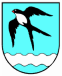 ___________________________________________________________________________SLUŽBENO GLASILOOPĆINE LASINJAS A D R Ž A JOPĆINSKO VIJEĆE                                                                             Str.- Odluka o izmjeni Odluke o ustrojstvu i djelokrugu   Jedinstvenog upravnog odjela Općine Lasinja …………………………………………………..….……..  3- Odluka o izradi III. izmjena i dopuna Prostornog plana   uređenja Općine Lasinja ……………….………….…………………………………………………………………….  3OPĆINSKI NAČELNIK-  Pravilnik o unutarnjem redu Jedinstvenog upravnog odjela    Općine Lasinja .................................................................................................. 7-  Odluka o sufinanciranju prehrane učenika osnovne škole za   školsku godinu 2022./23. .................................................................................  29-  Dopuna Plana klasifikacijskih oznaka i brojčanih oznaka    ustrojstvenih jedinica i službenih osoba  u uredskom poslovanju    Općine Lasinja ................................................................................................  30Na temelju članka 35. stavka 1. točke 4. i članka 53. stavka 4. Zakona o lokalnoj i područnoj (regionalnoj) samoupravi („Narodne novine“ broj 33/01, 60/01, 129/05, 36/09, 36/09, 109/07, 125/08, 150/11, 144/12, 123/17, 98/19 i 144/20) i članka 34. Statuta Općine Lasinja (Glasnik Općine Lasinja broj 1/18, 1/20 i 1/21) Općinsko vijeće Općine Lasinja na 12. redovnoj sjednici održanoj dana 27. listopada 2022. godine, donijelo jeODLUKUo izmjeni Odlukeo ustrojstvu i djelokrugu Jedinstvenog upravnog odjela Općine LasinjaČlanak 1.	U članku 4. Odluke o ustrojstvu i djelokrugu Jedinstvenog upravnog odjela Općine Lasinja (Glasnik Općine Lasinja 1/21) stavak 2. i 3. brišu se. Članak 2.            U Članku 6. stavak 1. iste Odluke brišu se  riječi „Vlastitog pogona“.Članak 3.	Ova Odluka stupa na snagu osmog dana od dana objave u Glasniku Općine Lasinja.KLASA:021-05/21-02/03URBROJ:2133-19-1-22-2Lasinja, 27. listopada 2022.                                                                                  PREDSJEDNIK OPĆINSKOG VIJEĆA                                                                                      Matija Prigorac, mag.educ.hist. ______________________________________________________________________________Na temelju članka 86. stavak 3., 113. i 198. Zakona o prostornom uređenju („Narodne novine“ broj 153/13) i članka 18. Statuta Općine Lasinja (Glasnik Karlovačke županije br.06/13 i Glasnik Općine Lasinja br.1/13), Općinsko vijeće Općine Lasinja na 12. redovnoj sjednici održanoj dana 27. listopada 2022. godine, donijelo jeO D L U K U O IZRADI III. IZMJENA I DOPUNA PROSTORNOG PLANA UREĐENJA OPĆINE LASINJEI. OPĆE ODREDBEČlanak Donosi se Odluka o izradi  III. Izmjena i dopuna Prostornog plana uređenja Općine Lasinja  („Glasnik Karlovačke županije“ broj 22/01, 34/07 i „Glasnik Općine Lasinja“ broj 3/16 -u nastavku teksta: Plan).Ovom Odlukom uređuje se pravna osnova za izradu i donošenje, razlozi izrade i donošenja, obuhvat i ocjena stanja u obuhvatu, ciljevi i programska polazišta, popis sektorskih strategija, planova, studija i drugih dokumenata te način pribavljanja stručnih rješenja za Izmjene i dopune Plana, zatim popis javnopravnih tijela određenih posebnim propisima koja daju zahtjeve za izradu Izmjena i dopuna Plana kao i drugih sudionika korisnika prostora koji trebaju sudjelovati u njegovoj izradi, rokovi za izradu te izvori financiranja izrade Izmjena i dopuna Plana.II. PRAVNA OSNOVA ZA IZRADU I DONOŠENJE IZMJENA I DOPUNA PLANAČlanak 	Postupak izrade i donošenja III. Izmjena i dopuna Prostornog plana uređenja Općine Lasinja (u nastavku teksta Izmjene Plana) temelji se na odredbama članaka 81. - 113. Zakona o prostornom uređenju („Narodne novine“ broj 153/13, 65/17, 114/18, 39/19 i  98/19).Članak 	Nositelj izrade Izmjene Plana je Jedinstveni upravni odjel Općine Lasinja.III. RAZLOZI IZRADE I DONOŠENJA IZMJENA I DOPUNA PLANAČlanak  Razlozi izrade III. Izmjene i dopune Prostornog plana uređenja Općine Lasinja su:Analiza izgrađenosti građevinskih područja naselja i izdvojenih građevinskog  područja izvan naselja te preraspodjela i proširenje građevinskih područja naselja i izdvojenih građevinskih područja izvan naselja prema pojedinačnim zahtjevima pravnih i fizičkih osoba, ovisno o mogućnostima,Redefiniranje i usklađenje odredbi za provedbu PPUO Lasinja u skladu sa stvarnim stanjem i planiranim potrebamaPreispitivanje Planom propisane obveze izrade urbanističkih planova uređenja i po potrebi ukidanje istihOsiguranje prostorno planskih preduvjeta za smještaj benzinskih postajaOsiguravanje prostorno planskih preduvjeta za izgradnju solarne elektrane manjih snaga Usklađenje Prostornog plana uređenja Općine Lasinja sa Zakonom o prostornom uređenju i Prostornim planom Karlovačke županije, kao i usklađenje sa ostalim u međuvremenu izmijenjenim zakonima i propisima koji imaju utjecaja na prostorno plansko uređenje na području Općine Lasinja.IV. OBUHVAT IZMJENA I DOPUNA PLANAČlanak  	Prostorni obuhvat Izmjena Plana proizlazi iz ciljeva i programskih polazišta utvrđenih ovom Odlukom te se odnosi na cijelo područja Općine Lasinja u svojim administrativnim granicama.V. SAŽETA OCJENA STANJA U OBUHVATU IZMJENA I DOPUNA PLANAČlanak 	Prostorni plan uređenja Općine Lasinja donesen je 2001. godine, koji je do sada doživio dvije izmjene i dopune. 	Prve izmjene i dopune donesene su 2007. godine („Glasnik Općine Lasinja“ broj 34/07), a II. Izmjene i dopune 2016. godine („Glasnik Općine Lasinja“ broj 3/16). 	U proteklom razdoblju od donošenja II. Izmjena i dopuna Plana, pristigli su nove planske inicijative za izmjenu i dopunu Plana, a koji se odnose na proširenje granica građevinskog područja u svim naseljima na području Općine. Nadalje, ukazala se potreba preispitivanja obveze izrade urbanističkog plana UPU centralne zone mješovite namjene naselja Lasinja u površini od 87,8 ha. Nadalje, zbog povećanja interesa za izgradnju gospodarskih sadržaja na području Općine, Također, u proteklom razdoblju donesene su II. Izmjene i dopune Prostornog plana Karlovačke županije  s kojima treba uskladiti ovaj PlanVI. CILJEVI I PROGRAMSKA POLAZIŠTA IZMJENA I DOPUNA PLANAČlanak 	Istaknutim razlozima za izradu Izmjena i dopuna Plana određeni su ujedno i sljedeći osnovni ciljevi i programska polazišta:Usklađivanje građevinskih područja i izdvojenih dijelova građevinskih područja sa potrebama vlasnika nekretnina i drugih korisnika prostoraUsklađenje odredbi za provedbu PPUO Lasinja u skladu sa stvarnim stanjem i planiranim potrebama razvoja Općine LasinjaRacionaliziranje obveze izrade urbanističkih planova uređenjaOsiguranje prostorno planskih preduvjeta za razvoj infrastrukture i gospodarstva te proizvodnje energije iz obnovljivih izvoraUsklađenje Prostornog plana uređenja Općine Lasinja sa odredbama zakona i planova višeg reda.Osim navedenih ciljeva, moguće je izvršiti i druge dopune i korekcije, u skladu sa zahtjevima nadležnih javnopravnih tijela.VII. POPIS SEKTORSKIH STRATEGIJA, PLANOVA, STUDIJA I DRUGIH DOKUMENATA PROPISANIH POSEBNIM ZAKONIMAČlanak 	Prilikom izrade ovih Izmjena Plana neće se pribavljati  nove sektorske strategije i druge stručne podloge, već će se koristiti važeća prostorno planska dokumentacija svih razina, te podaci, planske smjernice i propisani dokumenti koje će dostaviti nadležna javnopravna tijela iz svog djelokruga u postupku izrade Izmjena i dopuna Plana, gdje je nužno pribaviti recentnu digitalna katastarska podloga.VIII. NAČIN PRIBAVLJANJA STRUČNIH RJEŠENJAČlanak 	Stručne podloge (podaci, planske smjernice i propisani dokumenti) koji su potrebni za izradu ovih Izmjena Plana osiguravaju javnopravna tijela određena posebnim propisima svaki iz svog djelokruga, a pribaviti će se u skladu s odredbom članka 90. Zakona o prostornom uređenju u roku od 30 dana od dana dostave poziva ove Odluke.	Stručna rješenja izrađuje i koordinira stručni izrađivač Plana u suradnji s Nositeljem izrade Plana.IX. POPIS JAVNOPRAVNIH TIJELA ODREĐENIH POSEBNIM PROPISIMA, KOJA DAJU ZAHTJEVE ZA IZRADU IZMJENA I DOPUNA PLANA TE DRUGIH SUDIONIKA KORISNIKA PROSTORA KOJI TREBAJU SUDJELOVATI U IZRADI IZMJENA I DOPUNA PLANA Članak 10.Utvrđuje se popis javnopravnih tijela određenih posebnim propisima, a koji u skladu s člankom 90. Zakona daju zahtjeve za izradu III. Izmjena i dopuna PPUO Lasinja te drugih sudionika i korisnika prostora koji trebaju sudjelovati u izradi Izmjena Plana:MINISTARSTVO KULTURE I MEDIJA, Uprava za zaštitu kulturne baštine, Konzervatorski odjel u Karlovcu, A. Vraniczanya 6, KarlovacMINISTARSTVO POLJOPRIVREDE, Uprava za poljoprivredno zemljište, biljnu proizvodnju i tržište, Ulica grada Vukovara 78, ZagrebMINISTARSTVO POLJOPRIVREDE, Uprava šumarstva, lovstva i drvne industrije, Planinska 2a, ZagrebHRVATSKE VODE, VGO srednja i donja Sava, VGI Kupa, Obala Frane Račkog 10, 47000 KarlovacMINISTARSTVO UNUTARNJIH POSLOVA, Ravnateljstvo civilne zaštite, Područni ured civilne zaštite Rijeka, Služba civilne zaštite Karlovac, Dr. Vladka Mačeka 8, KarlovacMINISTARSTVO UNUTARNJIH POSLOVA, Ravnateljstvo civilne zaštite, Inspekcija zaštite od požara i civilne zaštite, Trg hrvatskih redarstvenika 6, 47000 KarlovacKARLOVAČKA ŽUPANIJA, Upravni odjel za prostorno uređenje, građenje i zaštitu okoliša, Odsjek za zaštitu prirode i okoliša, Križanićeva 11, KarlovacKARLOVAČKA ŽUPANIJA, Upravni odjel za gospodarstvo, A. Vraniczanya 4, KarlovacJU Zavod za prostorno uređenje Karlovačke županije, Križanićeva 11, 47000 KarlovacJU za upravljanje zaštićenim prirodnim vrijednostima Karlovačke županije "Natura viva", Križanićeva 30, 47000 KarlovacHRVATSKE ŠUME, UŠ podružnica Karlovac, Put Davorina Trstenjaka 1, 47000 KarlovacHRVATSKE CESTE, Sektor za pripremu, građenje i rekonstrukciju, Voncinina 3, Zagreb,HRVATSKE CESTE, Sektor za održavanje i promet, TI Karlovac, Banija bb, 47000 KarlovacŽUPANIJSKA UPRAVA ZA CESTE, Poslovni park Karlovac 1/A, Belajske Poljice, BarilovićHOPS d.d., Sektor za razvoj, priključenja, izgradnju i upravljanje imovinom, Kupska 4, ZagrebHEP ODS Elektra Karlovac, dr. Vladka Mačeka 44, KarlovacHrvatska regulatorna agencija za mrežne djelatnosti, Roberta Frangeša Mihanovića 9, ZagrebVODOVOD I KANALIZACIJA KARLOVAC, Gažanski trg 8, KarlovacSusjedni gradovi i općineX. PLANIRANI ROK ZA IZRADU IZMJENA I DOPUNA PLANA, ODNOSNO NJEGOVIH POJEDNIH FAZAČlanak 11.Za izradu III. Izmjena i dopuna Plana, sukladno Zakonu o prostornom uređenju, određuju se slijedeći okvirni rokovi: 30  dana za pribavljanje zahtjeva za izradu Izmjena Plana, 30 dana za izradu Nacrta prijedloga Izmjena Plana, utvrđivanje Prijedloga za javnu raspravu i objavu javne rasprave, 15 dana za provedbu javne rasprave, 30 dana za izradu Izvješća o javnoj raspravi i izradu Nacrta konačnog prijedloga Izmjena Plana  8 dana za izradu i utvrđivanje Konačnog prijedloga Izmjena Plana.          Rokovi za provedbu pojedinih faza izrade i donošenja Izmjena i dopuna Plana utvrđeni ovom Odlukom mogu se mijenjati pod uvjetima propisanim Zakonom o prostornom uređenju.           Unutar rokova iz ovog članka nije sadržano vrijeme potrebno za pribavljanje mišljenja sudionika iz članka 9. ove Odluke.	Konačni prijedlog III. Izmjena i dopuna Prostornog plana Općine Lasinja upućuje se Zavodu za prostorno uređenje Karlovačke županije radi pribavljanja mišljenja o usklađenosti prostornog plana sa prostornim planom Karlovačke županije. XI. IZVORI FINANCIRANJA IZRADE IZMJENA I DOPUNA PLANAČlanak 12.	Financiranje izrade Izmjena i dopuna Plana osigurat će se iz Proračuna Općine Lasinja, a sukladno članku 63. stavak 2. Zakona o prostornom uređenju. XII. ZAVRŠNE ODREDBEČlanak 13.	Sukladno članku 86. stavak 5. Zakona o prostornom uređenju ova Odluka dostavlja se Zavodu za prostorni razvoj Ministarstva.Članak 14.	Ova odluka stupa na snagu osmog dana od dana objave u „Glasniku Općine Lasinja“.KLASA:350-02/22-01/4URBROJ:2133-19-1-22-17Lasinja, 27. listopada 2022.                                                                                  PREDSJEDNIK OPĆINSKOG VIJEĆA                                                                                      Matija Prigorac, mag.educ.hist. 	Na temelju članka 4. stavak 3. Zakona o službenicima i namještenicima u lokalnoj i područnoj (regionalnoj) samoupravi („Narodne novine“ broj 86/08, 61/11, 04/18 i 112/19), članka 50. Statuta Općine Lasinja (Glasnik Općine Lasinja broj: 1/18, 1/20 i 1/21) i članka 6. stavak 2. Odluke o ustrojstvu i djelokrugu Jedinstvenog upravnog odjela Općine Lasinja („Glasnik Općine Lasinja“ broj 1/21), općinski načelnik Općine Lasinja na prijedlog pročelnika Jedinstvenog upravnog odjela, dana 23. rujna 2022. godine donosiP R A V I L N I Ko unutarnjem redu Jedinstvenog upravnog odjela Općine LasinjaOPĆE ODREDBEČlanak 1.Ovim Pravilnikom o unutarnjem redu Jedinstvenog upravnog odjela Općine Lasinja (u daljnjem tekstu: Pravilnik) uređuje se upravljanje i organizacija poslova u Jedinstvenom upravnom odjelu, sistematizacija radnih mjesta, broj potrebnih službenika i namještenika, te opis i popis osnovnih poslova i radnih zadaća sa stručnim uvjetima potrebnim za obavljanje tih poslova te druga pitanja značajna za rad u Jedinstvenom upravnom odjelu Općine Lasinja.Članak 2.Riječi i pojmovi koji imaju rodno značenje, korišteni u ovom Pravilniku, odnose se jednako na muški i ženski rod, bez obzira jesu li korišteni u muškom ili ženskom rodu. U rješenjima kojima se odlučuje o pravima, obvezama i odgovornostima zaposlenika, kao i u potpisu službenih dokumenata te na uredskim natpisima, naziv radnog mjesta navodi se u rodu koji odgovara spolu osobe raspoređene na to radno mjesto.II. UNUTARNJI USTROJ Članak 3.Jedinstveni upravni odjel se ustrojava kao jedinstvena cjelina. Sredstva za rad Jedinstvenog upravnog odjela osiguravaju se u proračunu Općine Lasinja.Članak 4.Jedinstveni upravni odjel obavlja poslove utvrđene odredbama Odluke o ustrojstvu i djelokrugu Jedinstvenog upravnog odjela Općine Lasinja, Statutom Općine Lasinja, zakonima i drugim općim aktima i propisima.	Osim poslova iz stavka 1. ovog članka Jedinstveni upravni odjel obavlja i poslove iz upravnih područja, društvenih djelatnosti, gospodarstva, financija, komunalno stambenih djelatnosti, zaštite okoliša te gospodarenja otpadom, prometa i veza, imovinsko pravnih odnosa, upravljanja nekretninama na području općine, kao i druge poslove koji su zakonom, drugim propisima i općim aktima stavljeni u nadležnost općine kao jedinice lokalne samouprave. Jedinstveni upravni odjel obavlja stručne, opće, administrativno tehničke i druge poslove za potrebe općinskog vijeća, načelnika i njihovih radnih tijela.NAČIN RADA I RUKOVOĐENJE U JEDINSTVENOM UPRAVNOM ODJELUČlanak 5.	Jedinstvenim upravnim odjelom upravlja i rukovodi pročelnik Jedinstvenog upravnog odjela (u daljem tekstu: pročelnik), kojega na temelju javnog natječaja, imenuje općinski načelnik Općine Lasinja.Pročelnik organizira i usklađuje rad u Jedinstvenom upravnom odjelu, brine o zakonitom i pravovremenom obavljanju poslova iz nadležnosti Jedinstvenog upravnog odjela, poduzima mjere za osiguranje efikasnog poslovanja Jedinstvenog upravnog odjela, raspoređuje poslove i zadaće, daje službenicima i namještenicima upute za rad, predlaže donošenje Pravilnika o unutarnjem redu i drugih akata za čije je predlaganje ovlašten, donosi akte sukladno posebnim zakonima, brine o stručnom osposobljavanju i usavršavanju službenika u službi i o pravilnom korištenju imovine i sredstava za rad, obavlja nadzor nad radom službenika i namještenika, odlučuje o pravima i obvezama službenika, provodi postupke zbog povrede službene dužnosti i ocjenjuje službenike i namještenike, u skladu sa zakonom, drugim propisima donesenim na temelju zakona, Statutom i drugim općim i pojedinačnim aktima Općine Lasinja i ovim Pravilnikom, te ima i druge ovlasti utvrđene posebnim zakonom, drugim propisima i ovim Pravilnikom. Članak 6.	U slučaju da je radno mjesto pročelnika upražnjeno ili da je pročelnik privremeno odsutan, općinski načelnik radi osiguranja neometanog i kontinuiranog rada Jedinstvenog upravnog odjela može rješenjem privremeno ovlastiti nekog od službenika u Jedinstvenom upravnom odjelu koji ispunjava sve stručne uvjete za radno mjesto pročelnika propisane pravilnikom o unutarnjem redu, da do imenovanja pročelnika na temelju javnog natječaja odnosno do povratka privremeno odsutnog pročelnika, obavlja poslove pročelnika u Jedinstvenom upravnom odjelu.	Članak 7.Službenici i namještenici dužni su svoje poslove obavljati sukladno zakonu i drugim propisima, općim aktima Općine Lasinja, pravilima struke te uputama pročelnika Jedinstvenog upravnog odjela.IV.  RASPORED  NA  RADNA  MJESTAČlanak 8.             	Službenik i namještenik može biti raspoređen na radno mjesto ako ispunjava opće uvjete za prijam u službu propisane Zakonom te posebne uvjete za raspored na radno mjesto propisane Zakonom i drugim propisima, Uredbom o klasifikaciji radnih mjesta u lokalnoj i područnoj (regionalnoj) samoupravi (dalje: Uredba)  i ovim Pravilnikom.Posebni uvjet za raspored na sva radna mjesta službenika je položen državni ispit. Osoba se može rasporediti na radno mjesto službenika i ako nema položen državni ispit, uz uvjet da je isti dužna položiti  u roku od 1 (jedne) godine od dana prijma u službu. Službenik koji ima položen pravosudni ispit nije dužan polagati državni ispit.Članak 9.Za prijam u službu i popunjavanje slobodnih radnih mjesta prethodno moraju biti osigurana sredstva u proračunu Općine Lasinja.	 Postupak prijma u službu u Jedinstveni upravni odjel može se provesti samo u skladu s Planom prijma u službu, osim u slučaju potrebe prijma u službu na određeno vrijeme i popune radnog mjesta koje je ostalo upražnjeno nakon donošenja plana za tekuću godinu.Plan prijma u službu utvrđuje općinski načelnik, na prijedlog pročelnika Jedinstvenog upravnog odjela, u roku 30 dana od dana stupanja na snagu Proračuna Općine Lasinja za kalendarsku godinu na koju se plan odnosi.V.  NAZIVI RADNIH MJESTA, OPISI POSLOVA, STRUČNI I DRUGI UVJETI I POTREBAN BROJ IZVRŠITELJAČlanak 10.Radna mjesta se u Jedinstvenom upravnom odjelu klasificiraju u kategorije, potkategorije i razine potkategorija prema standardnim mjerilima utvrđenima Zakonom o službenicima i namještenicima u lokalnoj i područnoj (regionalnoj) samoupravi (dalje: Zakon): a) potrebno stručno znanje, b) složenost poslova, c) samostalnost u radu, d) stupanj suradnje s drugim tijelima i komunikacije sa strankama, e) stupanj odgovornosti i utjecaj na donošenje odluka.Članak 11.                 U Jedinstvenom upravnom odjelu klasificiraju se sljedeća radna mjesta s opisom poslova, stručnim i drugim uvjetima te brojem izvršitelja kako slijedi:Članak 12.	Pod pojmom »poznavanje rada na računalu» u smislu ovoga Pravilnika podrazumijeva se poznavanje rada u uobičajenim operativnim sustavima i programima do razine oblikovanja tekstova, kalkulacija, izrada grafikona, tablica i njihovog ispisa.	Poznavanje rada na računalu dokazuje se pisanom izjavom o poznavanju rada na računalu.	Ako se tijekom probnog rada utvrdi da kandidat ne vlada računalnim programima otkazat će se služba istekom probnog rada.VI. PRIJAM U SLUŽBUČlanak 13.U službu u Jedinstvenom upravnom odjelu može biti primljena osoba koja, pored uvjeta utvrđenih Zakonom, ispunjava uvjete određene ovim Pravilnikom. O prijmu u službu, rasporedu na radno mjesto te o drugim pravima i obvezama službenika i namještenika kao i o prestanku službe odlučuje rješenjem pročelnik ili druga ovlaštena službena osoba. O imenovanju i razrješenju pročelnika te drugim pravima i obvezama pročelnika, odlučuje rješenjem općinski načelnik.Članak 14.Postupak prijma u službu može se provesti samo u skladu s planom prijma u službu za svaku kalendarsku godinu, osim u slučaju prijma u službu na određeno vrijeme i popune radnog mjesta koje je ostalo upražnjeno nakon donošenja plana za tekuću godinu.Plan prijma u službu utvrđuje općinski načelnik u roku 30 dana od dana stupanja na snagu Proračuna Općine Lasinja za kalendarsku godinu na koju se plan odnosi.Članak 15.Opći uvjeti za prijam u službu su:1. punoljetnost2. hrvatsko državljanstvo3. zdravstvena sposobnost.Osim uvjeta iz stavka 1. ovog Pravilnika, primijenit će se i članak 12. Zakona o službenicima i namještenicima u lokalnoj i područnoj samoupravi, a kojim su propisani posebni uvjeti za prijam u službu i raspored na radno mjesto sukladno ovom Pravilniku (određena stručna sprema i struka, radno iskustvo na odgovarajućim poslovima, položen državni ispit, znanje određenog stranog jezika, posebna znanja, sposobnosti i vještine, posebna zdravstvena sposobnost i dr.).Obvezni posebni uvjeti za prijam u službu i raspored na radna mjesta su odgovarajuća stručna sprema i struka.Članak 16.Ne može se primiti u službu osoba protiv koje se vodi kazneni postupak ili koja je pravomoćno osuđena za kazneno djelo protiv:- života i tijela,- slobode i prava čovjeka i građanina,- Republike Hrvatske,- vrijednosti zaštićenih međunarodnim pravom,- spolne slobode i spolnog ćudoređa,- braka, obitelji i mladeži,- imovine,- sigurnosti pravnog prometa i poslovanja,- pravosuđa,- vjerodostojnosti isprava,- službene dužnosti,- javnog reda.Odredbe stavka 1. ovog članka ne odnose se na osobu kod koje je nastupila rehabilitacija u skladu s posebnim zakonom.Članak 17.U službu ne može biti primljena osoba kojoj je prestala služba u upravnom tijelu lokalne jedinice zbog:a) teške povrede službene dužnosti u razdoblju od 4 godine od prestanka službeb) nezadovoljavanja na probnom radu u razdoblju od 4 godine od prestanka službe.Članak 18.U službu na neodređeno vrijeme prima se putem javnog natječaja (u daljnjem tekstu: natječaj). Natječaj se obvezno objavljuje u „Narodnim novinama“, a može se objaviti i u dnevnom ili tjednom tisku.Članak 19.Natječaj se ne provodi: – kod prijma u službu na određeno vrijeme, osim kod prijma vježbenika, – kod zadržavanja u službi vježbenika koji je položio državni stručni ispit, – kod prijma u službu osobe koja je na temelju ugovora o stipendiranju ili školovanju u obvezi raditi određeno vrijeme u službi u Jedinstvenom upravnom odjelu Općine Lasinja. Natječaj se ne provodi u slučaju prijma u službu osobe zaposlene u državnom tijelu, pravnoj osobi s javnim ovlastima ili upravnom tijelu iste ili druge lokalne jedinice. Prijam u službu iz stavka 2. ovoga članka provodi se na temelju pisanog sporazuma između pročelnika upravnog tijela u koje se osoba prima u službu i pročelnika upravnog tijela, odnosno čelnika državnog tijela ili ovlaštenog predstavnika pravne osobe u kojoj je osoba do tad radila, uz njezin prethodni pristanak. Članak 20.Službenika ili namještenika se u službu na određeno vrijeme prima putem oglasa koji se obavezno objavljuje putem nadležne službe za zapošljavanje, a može se objaviti i u jednom dnevnom ili tjednom listu.Rok za podnošenje prijave na oglas je osam dana od dana objave oglasa kod nadležne službe za zapošljavanje.Za popunjavanje slobodnoga radnog mjesta na određeno vrijeme oglas se ne mora objaviti ako u Jedinstvenom upravnom odjelu ima službenika primljenih na određeno vrijeme koji ispunjavaju uvjete za to radno mjesto.Članak 21.Postupak natječaja provodi povjerenstvo koje posebnim rješenjem imenuje pročelnik.Postupak natječaja za imenovanje pročelnika provodi povjerenstvo koje posebnim rješenjem imenuje općinski načelnik.Povjerenstvo ima predsjednika i dva člana.Stručnu i administrativnu potporu Povjerenstvu pruža Jedinstveni upravni odjel. Povjerenstvo za provedbu natječaja obavlja sljedeće poslove:  - utvrđuje koje su prijave na natječaj pravodobne i potpune;  - utvrđuje listu kandidata prijavljenih na natječaj koji ispunjavaju formalne uvjete    propisane natječajem;  - kandidate s liste poziva na prethodnu provjeru znanja i sposobnosti;  - provodi postupak provjere znanja i sposobnosti;  - podnosi izvješće o provedenom postupku, uz koje prilaže rang-listu kandidata,     s obzirom na rezultate provedene provjere znanja i sposobnosti. Članak 22.Natječaj mora sadržavati:- naznaku da se osoba prima u Jedinstveni upravni odjel Općine Lasinja,- općina Lasinja, Jedinstveni upravni odjel,- naziv radnog mjesta,- opći i posebni uvjeti za prijam u službu i raspored na radno mjesto,- trajanje probnog rada,- trajanje vježbeničkog staža (ako se primaju vježbenici),- obvezu pristupanja prethodnoj provjeri znanja i sposobnosti kandidata,- isprave koje se treba priložiti kao dokaz o ispunjavanju uvjeta,- adresu na koju se mogu podnijeti prijave na natječaj,- rok za podnošenje prijave,- rok u kojem će kandidati biti obaviješteni o rezultatima natječaja.U natječaju se mora navesti da u službu ne može biti primljena osoba za čiji prijam postoje zapreke iz članka 16. i 17. ovog Pravilnika.Članak 23.Rok za podnošenje prijava po natječaju ne smije biti kraći od osam dana, ni duži od 15 dana od dana objave u „Narodnim novinama“.Članak 24.U natječaju se mora naznačiti web-stranica na kojoj su navedeni opis poslova i podaci o plaći radnog mjesta koje se popunjava, način obavljanja prethodne provjere znanja i sposobnosti kandidata i iz kojeg područja te pravni i drugi izvori za pripremanje kandidata za tu provjeru.U natječaju se mora naznačiti da će se na web-stranici iz stavka 1. ovog članka i na oglasnoj ploči upravnog tijela objaviti vrijeme održavanja prethodne provjere znanja i sposobnosti kandidata, najmanje pet (5) dana prije održavanja provjere.Prethodnoj provjeri znanja i sposobnosti mogu pristupiti samo kandidati koji ispunjavaju formalne uvjete iz natječaja. Smatra se da je kandidat, koji nije pristupio prethodno provjeri znanja, povukao prijavu na natječaj.   Prethodna provjera znanja i sposobnosti kandidata obavlja se putem pisanog testiranja i intervjua, a po potrebi i praktičnim radom.  Za svaki dio provjere iz stavka 5. ovog pravilnika kandidatima se dodjeljuje određeni broj bodova od 0 do 10.Intervju se provodi samo s kandidatima koji su ostvarili najmanje 50 % bodova iz svakog dijela provjere znanja i sposobnosti kandidata na provedenom testiranju i provjeri praktičnog rada, ako je ta provjera provedena.Nakon prethodne provjere znanja i sposobnosti kandidata povjerenstvo za provedbu natječaja utvrđuje rang-listu kandidata prema ukupnom broju bodova. Za izabranog kandidata donosi se rješenje o prijmu u službu.Rješenje o imenovanju pročelnika donosi načelnik.U rješenju se obvezno navode:ime i prezimestručna sprema i strukaukupni radni stažradni staž u struciradno mjesto na koje se primavrijeme trajanja službetrajanje probnog rada, podatak o položenom državnom ispitu, odnosno roku za polaganje državnog ispita, ako ispit nije položen.Rješenje o prijmu u službu donosi se najkasnije u roku 60 dana od isteka roka za podnošenje prijava.Po raspisanom natječaju ne mora se izvršiti izbor. U tom slučaju, kao i u slučaju kada se na natječaj ne prijavi ni jedan kandidat, donosi se odluka o poništenju natječaja.Članak 25.Rješenje o prijmu u službu izabranog kandidata, odnosno rješenje o imenovanju pročelnika Jedinstvenog upravnog odjela, dostavlja se kandidatima prijavljenim na natječaj. Protiv rješenja iz stavka 1. ovog članka kandidat koji nije primljen u službu može podnijeti žalbu općinskom načelniku. Žalba odgađa izvršenje rješenja o prijemu u službu.Protiv rješenja o imenovanju pročelnika Jedinstvenog upravnog odjela žalba nije dopuštena, ali se može pokrenuti upravni spor u roku od 30 dana od dana dostave rješenja o imenovanju.Članak 26.Prilikom prijama u službu na neodređeno vrijeme za sva radna mjesta utvrđena ovim Pravilnikom, utvrđuje se obvezni probni rad u trajanju od tri mjeseca.Službeniku i namješteniku koji na probnom radu nije zadovoljio otkazuje se služba, o čemu se donosi rješenje najkasnije u roku od osam dana od dana isteka probnog rada.Ukoliko se rješenje o prestanku službe otkazom ne donese u roku iz stavka 2. ovog članka, smatra se da je službenik i namještenik zadovoljio na probnom radu.Članak 27.Po izvršnosti rješenja o prijmu u službu donosi se rješenje o rasporedu na radno mjesto, u kojem se navode podaci o kandidatu primljenom u službu (ime i prezime, stručna sprema i struka, ukupni radni staž, radni staž u struci) i to:radno mjesto na koje se raspoređuje,vrijeme trajanja službe,trajanje probnog rada,datum početka rada,podaci o plaći,podatak o položenom državnom ispitu, odnosno rok za polaganje državnog ispita ako ga nije položio. Članak 28.Osoba primljena u službu počinje ostvarivati prava u vezi sa službom danom početka rada utvrđenim rješenjem o rasporedu.Dan početka rada utvrđen rješenjem o rasporedu na radno mjesto može se iz opravdanih razloga odgoditi za određeno vrijeme, o čemu se donosi posebno rješenje.Ako osoba primljena u službu ne počne raditi određenog dana, smatra se da je odustala od prijama u službu i rasporeda na radno mjesto.Članak 29.Službenik ili namještenik može biti primljen u službu na određeno vrijeme radi obavljanja privremenih poslova, poslova čiji se opseg privremeno povećao i zamjene duže odsutnog službenika ili namještenika.Služba na određeno vrijeme za obavljanje privremenih poslova ili poslova čiji se opseg privremeno povećao može trajati najduže šest mjeseci i može se produžiti za još šest mjeseci.Služba na određeno vrijeme radi zamjene duže vrijeme odsutnog službenika ili namještenika može trajati do povratka odsutnog službenika ili namještenika na posao, odnosno prestanka njegove službe.	U slučaju predvidivog trajanja službe na određeno vrijeme od najmanje šest mjeseci, osobe se primaju uz obvezni probni rad u trajanju od dva mjeseca.Služba na određeno vrijeme ne može postati služba na neodređeno vrijeme, osim ako Zakonom nije drugačije određeno.VII. VJEŽBENICIČlanak 30.Radi stjecaja radnog iskustva i osposobljavanja za samostalan rad u službu se može primiti vježbenik sukladno Planu prijema u službu.Vježbenik se prima u službu na određeno vrijeme u trajanju vježbeničkog staža.Članak 31.Vježbenik ima mentora koji prati njegov rad.	Mentora imenuje pročelnik iz reda službenika koji ima najmanje istu stručnu spremu kao vježbenik.Mentor za svoj rad ima pravo na naknadu, a Odluku o tome donosi Općinski načelnik.Članak 32.Radi stjecanja uvjeta radnog iskustva za polaganje državnoga ispita sukladno odredbama Zakona, kojima se propisuju prava i obveze vježbenika, u Jedinstveni upravni odjel mogu se primiti osobe na stručno osposobljavanje bez zasnivanja radnog odnosa. Osobe iz stavka 1. ovoga članka nemaju status službenika. Stručno osposobljavanje bez zasnivanja radnog odnosa obavlja se na temelju ugovora o stručnom osposobljavanju bez zasnivanja radnog odnosa, kojeg u pisanom obliku sklapaju pročelnik i osoba iz stavka 1. ovog članka. Na stručno osposobljavanje bez zasnivanja radnog odnosa primjenjuju se opći propisi o radu.RADNO VRIJEMEČlanak 33.Puno radno vrijeme službenika i namještenika je 40 sati tjedno.Tjedno radno vrijeme raspoređuje se na 5 radnih dana, od ponedjeljka do petka.Službenici i namještenici koji rade puno radno vrijeme počinju sa radom u 7,00 sati i završavaju u 15,00 sati.O prisutnosti na radu vodi se službena evidencija. Službenici i namještenici koji rade puno radno vrijeme imaju svakog radnog dana pravo na odmor (stanku) u trajanju od 30 minuta u vremenu od 10,30 do 11,00 sati.Vrijeme odmora iz stavka 4. ovog članka ubraja se u radno vrijeme službenika i namještenika.Članak 34.Službenici i namještenici imaju pravo na tjedni odmor u trajanju od 48 sati.Dani tjednog odmora su subota i nedjelja.ODMORI I DOPUSTIČlanak 35.Službenici i namještenici imaju pravo u svakoj kalendarskoj godini na godišnji odmor u trajanju od 20 do najviše 30 radnih dana, bez obzira na to je li službenik, odnosno namještenik uposlen na neodređeno ili određeno vrijeme.Za vrijeme korištenja godišnjeg odmora službeniku i namješteniku se isplaćuje naknada plaće u visini kao da je radio u redovnom radnom vremenu.Vježbenik ima pravo na godišnji odmor u trajanju od 20 radnih dana.U trajanje godišnjeg odmora ne uračunavaju se subote, nedjelje, blagdani i neradni dani, sukladno odredbama članka 3. Zakona o blagdanima, spomendanu i neradnim danima u Republici Hrvatskoj.U trajanje godišnjeg odmora ne uračunava se ni razdoblje privremene nesposobnosti za rad koju je utvrdio ovlašteni liječnik.Članak 36.Službenik ili namještenik koji se prvi put zaposlio ili ima prekid službe, odnosno rada, između dva radna odnosa duže od 8 dana, stječe pravo na godišnji odmor nakon šest mjeseci neprekidnog rada.Ukoliko se službenik ili namještenik zaposli na određeno radno vrijeme, nakon isteka 6 mjeseci neprekidnog rada ima pravo na godišnji odmor za tu kalendarsku godinu pod istim uvjetima kao i službenik i namještenik koji radi na neodređeno radno vrijeme.Prekid rada zbog privremene nesposobnosti za rad, vojne vježbe ili drugog zakonom određenog opravdanog razloga ne ubraja se u rok iz stavka 1. ovog članka.Članak 37.Službenik i namještenik imaju pravo na jednu dvanaestinu godišnjeg odmora za svaki navršeni mjesec dana rada:- ako u kalendarskoj godini u kojoj je zasnovao radni odnos nije stekao pravo na  godišnji odmor, jer nije proteklo 6 mjeseci neprekidnog rada- ako mu radni odnos prestaje prije nego navrši 6 mjeseci neprekidnog rada- ako mu radni odnos prestaje prije 1. srpnja. Iznimno iz stavka 1. ovog članka, službenik ili namještenik koji odlazi u mirovinu prije 1. srpnja ima pravo na puni godišnji odmor.Članak 38.Ukupan broj dana godišnjeg odmora utvrđuje se na taj način da se na zakonski minimum od 20 radnih dana pribrajaju dani prema sljedećim kriterijima:- uvjeti rada- ostvareni rezultati - složenost poslova- radni staž- socijalni uvjeti.Ako se na ovakav način utvrdi broj dana godišnjeg odmora veći od utvrđenog maksimuma, službenik ili namještenik ima pravo na godišnji odmor od 30 dana.Članak 39.Trajanje godišnjeg odmora prema kriterijima utvrđenima člankom 42. stavak 1.  ovog Pravilnika utvrđuje se kako slijedi:1. Prema uvjetima rada:- rad na rukovodećim poslovima – 2 dana- referenti i komunalni redar – 1 dan.2. Prema ostvarenim rezultatima:- službenik ocijenjen ocjenom „odličan“ – 3 dana- službenik ocijenjen ocjenom  „vrlo dobar“ – 2 dana- službenik ocijenjen ocjenom „dobar“ 1 – dan.3. Prema složenosti poslova i stupanj stručne spreme:- zaposlenik VSS – 4 dana- zaposlenik VŠS – 3 dana- zaposlenik SSS – 2 dana- zaposlenik NSS i NKV – 1 dan.4. Prema radnom stažu:-   1 -   4 godine – 1 dan-   5 -   9 godina – 2 dana- 10 - 14 godina – 3 dana- 15 - 19 godina – 4 dana- 20 - 24 godine – 5 dana- 25 - 29 godina – 6 dana- 30 - 34 godine – 7 dana- 35 i više godina radnog staža – 8 dana.5. Prema socijalnim uvjetima:- roditelj, posvojitelj ili skrbnik za svako malodobno dijete – 2 dana- roditelj, posvojitelj ili skrbnik invalidnog djeteta – 3 dana- osoba sa invaliditetom – 3 dana- samohrani roditelj – 2 dana.Članak 40.Raspored korištenja godišnjeg odmora utvrđuje općinski načelnik Planom korištenja godišnjih odmora, uvažavajući potrebe poslova i po mogućnosti interes službenika i namještenika da godišnji odmor iskoriste odjednom ili u dva dijela.Ako službenik ili namještenik koristi godišnji odmor u dva dijela, prvi dio mora biti u trajanju od najmanje 2 tjedna neprekidno i mora se koristiti tijekom kalendarske godine za koju ostvaruje pravo na godišnji odmor.Drugi dio godišnjeg odmora službenik i namještenik mora iskoristiti najkasnije do 30. lipnja iduće godine.Plan korištenja godišnjih odmora donosi se početkom kalendarske godine, a najkasnije do 30. ožujka tekuće godine.Službenik i namještenik ima pravo koristiti dva puta po jedan dan godišnjeg odmora po želji, ako time bitno ne remeti proces rada i uz obvezu da o tome izvijesti načelnika jedan dan prije korištenja odmora.Službenici i namještenici se ne mogu odreći prava na godišnji odmor.Članak 41.Na temelju Plana korištenja godišnjih odmora, a najkasnije 15 dana prije početka korištenja godišnjeg odmora, pročelnik donosi rješenje o korištenju godišnjeg odmora za službenike i namještenike.Rješenje o korištenju godišnjeg odmora za pročelnika donosi općinski načelnik.Protiv rješenja pročelnika o korištenju godišnjeg odmora službenika i namještenika može se izjaviti žalba općinskom načelniku u roku od 15 dana od dana dostave rješenja, ako Zakonom nije drugačije određeno.Općinski načelnik odlučuje o žalbi u roku 30 dana od primitka žalbe.Protiv rješenja općinskog načelnika o korištenju godišnjeg odmora za pročelnika žalba nije dopuštena, ali se može pokrenuti upravni spor.Članak 42.Službenik i namještenik imaju pravo na dopust tijekom jedne kalendarske godine uz naknadu plaće za:- zaključenje braka – 5 dana- rođenje djeteta – 5 dana- smrt supružnika, djeteta, roditelja ili osoba s kojima živi u istom domaćinstvu – 5 dana- smrt ostalih članova obitelji – 2 dana- selidbu na udaljenost veću od 50 km – 3 dana- selidbu u istom mjestu – 2 dana- u slučaju prirodne nepogode – 5 dana- u slučaju teške bolesti supružnika, roditelja, djeteta – 3 dana- za potrebe stručnog osposobljavanja, usavršavanja ili polaganja ispita – 7 dana- kao dobrovoljni davatelj krvi – 2 dana.Službenik i namještenik imaju pravo na plaćeni dopust za svaki slučaj naveden u stavku 1. ovog članka, neovisno o broju dana koje je tijekom iste godine iskoristio po drugim osnovama.U slučaju dobrovoljnog davanja krvi, kao prvi dan plaćenog dopusta uračunava se dan kad je zaposlenik dao krv.Članak 43.Kada je službenik, temeljem odluke općinskog načelnika upućen na obrazovanje, osposobljavanje, usavršavanje ili specijalizaciju, ima pravo na dopust uz naknadu plaće i više od sedam radnih dana, odnosno onoliko dana koliko je utvrđeno prethodno navedenom odlukom.Odlukom iz stavka 1. ovog članka mogu se utvrditi i dodatne pogodnosti (snošenje troškova školovanja, u cijelosti ili u određenom dijelu tih troškova).Temeljem navedene odluke zaključuje se ugovor o međusobnim pravima i obvezama.Članak 44.Službeniku i namješteniku se temeljem zahtjeva može odobriti neplaćeni dopust do 30 dana u jednoj kalendarskoj godini u sljedećim slučajevima:- njega člana uže obitelji,- izgradnja ili popravak kuće ili stana,- liječenje na vlastiti trošak,- posjet članovima obitelji u inozemstvu,- obrazovanje, osposobljavanje, usavršavanje na vlastiti trošak.PLAĆA I DODACI NA PLAĆEČlanak 45.Službenik i namještenik ima pravo na plaću u visini utvrđenoj Odlukom o koeficijentima za obračun plaće službenika i namještenika Jedinstvenog upravnog odjela, Odlukom o visini osnovice za izračun plaća i naknada zaposlenih službenika i namještenika. Plaću službenika i namještenika čini osnovna plaća i dodaci na osnovnu plaću.Osnova za izračun plaća je umnožak koeficijenta složenosti poslova radnog mjesta na koje je raspoređen službenik ili namještenik i osnovice za izračun plaće, uvećan za 0,5 % za svaku navršenu godinu radnog staža.Dodaci na osnovnu plaću su dodaci za uspješnost na radu, dodaci za poslove s posebnim uvjetima rada i druga uvećanja plaće.Članak 46.Osnovicu za izračun plaće utvrdit će općinski načelnik svojom odlukom.Članak 47.Plaća se isplaćuje unatrag, jedanput mjesečno za protekli mjesec, do 15. u mjesecu.Od jedne do druge isplate plaće ne smije proći više od 45 dana.Članak 48.Osnovna plaća službenika i namještenika uvećat će se:- za rad noću 40 %- za prekovremeni rad 50 %- za rad subotom 25 %- za rad nedjeljom 35 %.Ako službenik ili namještenik radi na blagdane, neradne dane utvrđene zakonom, ima pravo na plaću uvećanu za 150 %.Za prekovremeni rad službenik ili namještenik može koristiti jedan ili više slobodnih radnih dana prema ostvarenim satima prekovremenog rada u omjeru 1: 1,5 (1 sat prekovremenog rada = 1 sat i 30 minuta redovnog sata rada).Članak 49.Ako je službenik ili namještenik odsutan zbog bolovanja do 42 dana, pripada mu naknada plaće u visini 85 % od njegove osnovne plaće ostvarene u mjesecu neposredno prije nego je započeo s bolovanjem.Naknada u 100 % iznosu osnovne plaće pripada službeniku ili namješteniku kad je na bolovanju zbog profesionalne bolesti ili ozljede na radu.OSTALA MATERIJALNA PRAVA SLUŽBENIKA I NAMJEŠTENIKAČlanak 50.Službenik i namještenik ima pravo na regres, a visinu iznosa regresa odredit će općinski načelnik svojom odlukom sukladno financijskim mogućnostima.Regres se u istom iznosu isplaćuje i službenicima i namještenicima koji rade nepuno radno vrijeme.Službenik ili namještenik koji za kalendarsku godinu imaju pravo na razmjerni dio godišnjeg odmora imaju pravo na 50 % iznosa regresa utvrđenog stavkom 1. ovog članka.Isplata regresa izvršit će se u cijelosti jednokratno.Članak 51.Službenik odnosno namještenik ima pravo na otpremninu i to u sljedećim situacijama:  ako je pretrpio ozljedu na radu, odnosno ako je obolio od profesionalne bolesti te nakon završenog liječenja i oporavka ne bude vraćen na rad; ako odlazi u mirovinu.Službeniku i namješteniku pripada pravo na otpremninu u visini  jedne trećine prosječne mjesečne plaće koju je ostvario u zadnja  tri mjeseca prije prestanka službe, za svaku navršenu godinu rada kod istog poslodavca.  Članak 52.Službenik odnosno namještenik ili njegova obitelj imaju pravo na pomoć u visini neoporezivog iznosa utvrđenog prema Pravilniku o porezu na dohodak  na dan isplate u slučaju:- smrti službenika ili namještenika koji izgubi život u obavljanju službe, - smrti službenika ili namještenika- smrti supružnika, djeteta ili roditelja.Članak 53.Službenik ili namještenik ima pravo na pomoć u visini neoporezivog iznosa utvrđenog prema  Pravilniku o porezu na dohodak na dan isplate u slučaju:- bolovanja dužeg od 90 dana.Članak 54.Kada je službenik i namještenik upućen na službeno putovanje, pripada mu puna naknada prijevoznih troškova, dnevnice i naknada punog iznosa hotelskog računa za spavanje, sukladno odredbama Pravilnika o porezu na dohodak.Službeniku i namješteniku pripada pravo naknade za korištenje privatnog automobila u službene svrhe u visini propisanoj Pravilnikom o porezu na dohodak.Članak 55.Službenici i namještenici imaju pravo na naknadu troškova prijevoza na posao i s posla u visini cijene koštanja mjesečne karte.Članak 56.Službenici i namještenici moraju biti kolektivno osigurani od posljedica nesretnog slučaja za vrijeme obavljanja službe, odnosno rada, kao i u slobodnom vremenu, tijekom 24 sata.Članak 57.Službeniku i namješteniku pripada pravo na isplatu jubilarne nagrade za neprekidnu službu, odnosno rad, u Općini Lasinja kada navrši:-   5 godina – u visini ……………. 1.000,00 kn- 10 godina – u visini ……………. 1.500,00 kn- 15 godina – u visini ……………. 2.000,00 kn- 20 godina – u visini ……………. 2.500,00 kn- 25 godina – u visini ……………. 3.000,00 kn- 30 godina – u visini ……………. 3.500,00 kn- 35 godina – u visini ……………. 4.000,00 kn- 40 godina – u visini ……………. 5.000,00 kn.Jubilarna nagrada isplaćuje se prvog narednog mjeseca od mjeseca u kojem je službenik ili namještenik ostvario pravo na jubilarnu nagradu.Članak 58.Službenik i namještenik ima pravo na isplatu sredstava za dar u visini neoporezivog dijela utvrđenog važećim propisima na dan isplate – Pravilnik o porezu na dohodak, za svako dijete do 15 godina starosti, odnosno dijete koje je do 31. prosinca tekuće godine navršilo 15 godina kao prigodan dar za sv. Nikolu.Članak 59.Službenici i namještenici imaju pravo tijekom godine sukladno financijskim mogućnostima na:a) dar u naravi za uskrsne blagdaneb) prigodnu nagradu za božićne blagdane.Vrijednost dara i iznos nagrade utvrđuju se u visini neoporezivog dijela Pravilnika o porezu na dohodak.Članak 60.Svi službenici i namještenici imaju jednom u tri godine pravo na organizirani kompletni sistematski pregled sukladno odluci koju donosi općinski načelnik.PRAVA I OBVEZE SLUŽBENIKA I NAMJEŠTENIKAČlanak 61.Službenici i namještenici Jedinstvenog upravnog odjela imaju prava, obveze i odgovornosti utvrđene Zakonom, Kolektivnim ugovorom, ovim Pravilnikom i internim aktima.Za svoj rad i postupke službenici i namještenici su odgovorni pročelniku Jedinstvenog upravnog odjela. 	Službenici i namještenici dužni su svoje poslove obavljati savjesno, pridržavajući se Ustava, zakona, drugih propisa i pravila struke.Članak 62.	Službenici i namještenici imaju pravo na zaštitu u slučaju prijetnji, napada ili drugih oblika ugrožavanja u obavljanju službe i u vezi sa službom.Članak 63.	Obraćanje službenika i namještenika zbog opravdane sumnje na korupciju ili podnošenje prijave o toj sumnju odgovornim osobama ili nadležnim državnim tijelima ne predstavlja opravdan razlog za prestanak službe.	Službeniku i namješteniku koji zbog opravdane sumnje na korupciju podnese prijavu o toj sumnji odgovornim osobama ili nadležnim državnim tijelima jamči se zaštita anonimnosti ako nadležno državno tijelo ocijeni da se radi o težem obliku korupcije, zaštita od uskraćivanja ili ograničavanja prava utvrđena Zakonom te zaštita od bilo kojeg oblika zlostavljanja. Članak 64.	Službenik je dužan izvršavati naloge pročelnika Jedinstvenog upravnog odjela i nadređenog službenika koji se odnose na službu te bez posebnog naloga obavljati poslove, odnosno zadatke radnog mjesta na koje je raspoređen.	Službenik je dužan odbiti izvršenje naloga koji je nezakonit, protivan pravilima struke, čije bi izvršenje moglo izazvati veću štetu ili čije bi izvršenje predstavljalo kazneno djelo te o tome obavijestiti nadređenog službenika ili pročelnika Jedinstvenog upravnog odjela koji je izdao nalog, uz upozorenje o obilježjima naloga.	Ponovljeni pisani nalog službenik je dužan izvršiti. U slučaju izvršenja ponovljenog pisanog naloga službenik je oslobođen odgovornosti za posljedice izvršenja.	Ponovljeni pisani nalog čije bi izvršenje predstavljalo kazneno djelo, službenik ne smije izvršiti, jer u protivnom odgovara zajedno s nadređenim službenikom ili pročelnikom Jedinstvenog upravnog odjela koji je nalog izdao.Članak 65.Službenik ili namještenik se za vrijeme radnog vremena ne smije bez odobrenja nadređenog službenika udaljavati iz radnih prostorija, osim radi korištenja dnevnog odmora, a u slučaju hitnog razloga svoje udaljavanje mora opravdati odmah po povratku.Službenik i namještenik je o nemogućnosti dolaska na posao i razlozima spriječenosti dolaska dužan obavijestiti nadređenog službenika, odnosno pročelnika Jedinstvenog upravnog odjela,  najkasnije u roku od 24 sata od njihova nastanka, osim ako to nije u mogućnosti učiniti iz objektivnih razloga ili više sile, u kom je slučaju dužan obavijestiti nadređenog službenika, odnosno pročelnika upravnog tijela odmah po prestanku razloga koji su ga u tome sprječavali.UPRAVNI POSTUPAK I RJEŠAVANJE U UPRAVNIM STVARIMAČlanak 66.	U upravnom postupku postupa službenik u čijem je opisu poslova radnog mjesta vođenje tog postupka i rješavanje u upravnim stvarima. Službenik ovlašten za rješavanje o upravnim stvarima ovlašten je i za vođenje postupka koji prethodi rješavanju upravne stvari. Kad je službenik u čijem je opisu poslova vođenje upravnog postupka ili rješavanje u upravnim stvarima odsutan ili postoje pravne zapreke za njegovo postupanje, ili ako to radno mjesto nije popunjeno, za vođenje postupka odnosno rješavanje upravne stvari nadležan je pročelnik ako nije drugačije propisano ovim Pravilnikom. Ako nadležnost za rješavanje pojedine stvari nije određena zakonom, drugim propisom ni ovim Pravilnikom, za rješavanje upravne stvari nadležan je pročelnik.ZAŠTITA PRAVA SLUŽBENIKA I NAMJEŠTENIKAČlanak 67.Sva rješenja o ostvarivanju prava, obveza i odgovornosti službenika i namještenika obvezno se dostavljaju u pisanom obliku, s obrazloženjem i poukom o pravnom lijeku.Članak 68.U slučaju kada službenik ili namještenik daje otkaz, dužan je odraditi otkazni rok u trajanju od mjesec dana.Članak 69.Ako ovlaštena osoba ocijeni da kod službenika ili namještenika postoji neposredna opasnost od nastanka invalidnosti, pročelnik je dužan, uzimajući u obzir nalaze i mišljenja ovlaštene osobe odnosno tijela, u pisanom obliku ponuditi zaposleniku drugo radno mjesto, čije poslove je on sposoban obavljati, a koji, što je više moguće, moraju odgovarati poslovima radnog mjesta na koje je prethodno bio raspoređen.Službenik ili namještenik iz stavka 1. ovog članka, kojem nedostaje najviše 5 godina života do ostvarenja uvjeta na starosnu mirovinu, ima pravo na plaću prema dosadašnjem rješenju o rasporedu na radno mjesto, ako je to za njega povoljnije.INFORMIRANJEČlanak 70.Općinski načelnik Općine Lasinja dužan je službeniku i namješteniku odnosno sindikalnom povjereniku osigurati informacije koje su bitne za socijalni položaj službenika i namještenika, a posebno:– o odlukama koje utječu na socijalni položaj službenika i namještenika– o rezultatima rada– o prijedlozima odluka i općih akata kojima se u skladu s ovim Pravilnikom   uređuju osnovna prava i obveze iz službe odnosno rada– o mjesečnim obračunima plaća službenika i namještenika, uz njihov pristanak. Članak 71.Službenici i namještenici imaju pravo na  sindikalno udruživanje.ZDRAVLJE I SIGURNOST NA RADU TE ZAŠTITA DOSTOJANSTVA ZAPOSLENIKAČlanak 72.Općina je dužna osigurati nužne uvjete za zdravlje i sigurnost službenika i namještenika te poduzeti mjere za zaštitu života, sigurnosti i zdravlja, uključujući njihovo osposobljavanje za siguran rad, sprečavanje opasnosti na radu te pružanje informacije o poduzetim mjerama zaštite na radu.Općina je dužna osigurati dodatne uvjete sigurnosti za rad invalida u skladu s posebnim propisima.Članak 73.Svaki službenik i namještenik je dužan brinuti se o vlastitoj sigurnosti i zdravlju, kao i sigurnosti i zdravlju drugih službenika i namještenika.Članak 74.Službenicima i namještenicima se jamči zaštita njihovog dostojanstva za vrijeme obavljanja posla.Službenicima i namještenicima se moraju osigurati uvjeti rada u kojima neće biti izloženi uznemiravanju ili spolnom uznemiravanju te će u tom cilju općinski načelnik i pročelnik poduzimati odgovarajuće preventivne mjere u skladu sa zakonom. Članak 75.Pritužbe vezane za zaštitu dostojanstva službenika i namještenika pročelnik je dužan primati i rješavati sukladno zakonom utvrđenom postupku, kao i poduzimati sve potrebne mjere radi sprečavanja nastavka uznemiravanja.Općinski načelnik je dužan primati i rješavati pritužbe ukoliko je uznemiravan pročelnik ili službenik i namještenik od strane pročelnika.Svi podaci utvrđeni u postupku zaštite dostojanstva zaposlenika su tajni.PRESTANAK SLUŽBEČlanak 76.Služba u Jedinstvenom upravnom odjelu prestaje:sporazumom,istekom roka,otkazom,po sili zakona ina drugi  način propisan zakonom.Članak 77.O prestanku službe donosi se rješenje u roku osam dana od nastupa okolnosti koje su razlog za prestanak službe.Žalba protiv rješenja o prestanku službe ne odgađa izvršenje rješenja u slučaju kada je dan prestanka službe određen zakonom.Članak 78.Služba može prestati na temelju pisanog sporazuma službenika i pročelnika Jedinstvenog upravnog odjela, kojim se utvrđuje dan prestanka službe i druga pitanja od značaja za prestanak službe o kojima su službenik i pročelnik postigli sporazum.Članak 79.Služba na određeno vrijeme prestaje istekom roka, ako ne prestane ranije na drugi način propisan zakonom.  Članak 80.	Službeniku se otkazuje služba ako nije zadovoljio na probnom radu, a služba mu prestaje danom izvršnosti rješenja o prestanku službe otkazom.	Služba može prestati i na temelju pisanog otkaza kojeg podnese službenik ili namještenik, a služba prestaje istekom otkaznog roka od mjesec dana.Članak 81.Služba prestaje po sili zakona, na način i u vrijeme kako je Zakonom predviđeno.RASPOLAGANJEČlanak 82.	Ako se Pravilnikom o unutarnjem redu ukidaju pojedine ustrojstvene jedinice upravnog tijela, pojedina radna mjesta u upravnom tijelu ili se smanjuje potreban broj izvršitelja na pojedinim radnim mjestima, službenici koji su do tada bili raspoređeni na ta radna mjesta, odnosno u ustrojstvene jedinice koje se ukidaju, raspoređuju se na druga radna mjesta za koja ispunjavaju uvjete.	Prednost kod rasporeda na radno mjesto ima službenik koji ima bolje ocjene dosadašnjeg rada i učinkovitosti.	Ako nema odgovarajućeg  radnog mjesta u upravnom tijelu, na koje se službenik može rasporediti, donosi se rješenje o stavljanju na raspolaganje.Članak 83.	Na dužinu i tijek roka raspolaganja primjenjuju se opći propisi o radu koji se odnose na dužinu i tijek otkaznog roka.	Za određivanje dužine raspolaganja računa se neprekidni radni staž u upravnim tijelima iste lokalne jedinice i njenim pravnim prednicima, ako kolektivnim ugovorom ili aktom nadležnog tijela lokalne jedinice nije drugačije propisano. Članak 84.Za vrijeme trajanja raspolaganja službenik ostvaruje pravo na naknadu plaće u visini plaće isplaćene u mjesecu koji je prethodio stavljanju na raspolaganje.Članak 85.Za vrijeme trajanja raspolaganja službenika se može trajno premjestiti na radno mjesto u okviru njegove stručne spreme, u drugo upravno tijelo iste lokalne jedinice ili u upravno tijelo druge lokalne jedinice, odnosno na radno mjesto u ustanovi ili drugoj pravnoj osobi čiji je vlasnik ili osnivač lokalna jedinica, ako mjesto rada nije udaljeno više od 50 kilometara od mjesta stanovanja službenika. Za vrijeme trajanja raspolaganja, službenika se može uz njegov pristanak trajno premjestiti u drugo mjesto rada, neovisno o udaljenosti od mjesta stanovanja.Ako službenik odbije premještaj iz stavka 1. ovog članka, prestaje mu služba na dan kad je trebao početi raditi na novom radnom mjestu sukladno rješenju o premještaju.Članak 86.Istekom roka raspolaganja službeniku prestaje služba po sili zakona.Službenik ima pravo na otpremninu u visini jedne trećine prosječne mjesečne plaće koju je službenik ostvario u tri mjeseca prije prestanka službe, za svaku navršenu godinu rada u Jedinstvenom upravnom odjelu. Za određivanje visine otpremnine računa se neprekidni radni staž u upravnim tijelima iste lokalne jedinice i njenim pravnim prednicima, ako kolektivnim ugovorom ili općim aktom Općine Lasinja nije drukčije propisano.ODGOVORNOST ZA POVREDE SLUŽBENE DUŽNOSTIČlanak 87.Službenici i namještenici odgovaraju za počinjenu povredu službene dužnosti.Kaznena odgovornost ne isključuje odgovornost za povredu službene dužnosti ako kazneno djelo koje je predmet kaznenog postupka ujedno predstavlja i povredu službene dužnosti.Oslobođenje od kaznene odgovornosti ne pretpostavlja oslobođenje od odgovornosti za povredu službene dužnosti ako kazneno djelo ujedno predstavlja i povredu službene dužnosti.Članak 88.	Povrede službene dužnosti mogu biti lake i teške.	Teške povrede službene dužnosti propisuju se zakonom, a lake povrede zakonom i  Pravilnikom o unutarnjem redu.Članak 89.Lake povrede službene dužnosti su:1. učestalo kašnjenje na posao ili raniji odlazak s posla,2. napuštanje radnih prostorija tijekom radnog vremena bez odobrenja ili opravdanog razloga,neuredno čuvanje spisa, podataka ili druge povjerene dokumentacije,neopravdani izostanak s posla jedan dan,neobavješćivanje nadređenog službenika o spriječenosti dolaska na rad u roku 24 sata bez opravdanog razloga,neovlašteno javno iznošenje podataka o radu i poslovanju Općine Lasinja i trgovačkih društava čiji je osnivač  Općina Lasinja, putem društvenih mreža ili sredstava javnog priopćavanja,uznemirivanje javnosti  i  građana  Općine Lasinja  neistinitim  i  poluistinitim informacijama o radu tijela Općine Lasinja,ometanje drugih službenika i namještenika u obavljanju službenih poslova što posebno podrazumijeva neopravdano ili nepotrebno zadržavanje u službenim prostorijama u kojima rade drugi službenici Općine.ODGOVORNOST ZA ŠTETUČlanak 90.Službenik ili namještenik dužan je nadoknaditi štetu koju u službi ili u vezi sa službom namjerno ili iz krajnje nepažnje nanese Općini Lasinja.	Štetom iz stavka 1. ovog članka smatra se i šteta koju je Općina Lasinja imala naknađujući fizičkim i pravnim osobama štetu koju su pretrpjeli namjerom ili krajnjom nepažnjom službenika.Nastanak štete, njezinu visinu i okolnosti pod kojima je nastala utvrđuje pročelnik Jedinstvenog upravnog odjela, odnosno osoba koju on za to ovlasti, rješenjem.Nastanak štete koju prouzroči pročelnik Jedinstvenog upravnog odjela, njenu visinu i okolnosti pod kojima je nastala utvrđuje općinski načelnik ili osoba koju on za to ovlasti, rješenjem.	Ako bi utvrđivanje visine štete prouzročilo nerazmjerne troškove, naknada štete može se odrediti u paušalnom iznosu.	Prema visini štete, a po zamolbi službenika ili namještenika, može se rješenjem dopustiti plaćanje u obrocima.Članak 91.Protiv rješenja iz članka 90. stavak 3. ovog Pravilnika, može se izjaviti žalba općinskom načelniku u roku 15 dana od dana dostave rješenja, ako Zakonom nije drukčije određeno.	Općinski načelnik dužan je o odlučiti o žalbi u roku od 30 dana od dana primitka žalbe.Protiv rješenja iz članka 90. stavak 4. ovog Pravilnika žalba nije dopuštena, ali se može pokrenuti upravni spor.Protiv rješenja općinskog načelnika može se pokrenuti upravni spor pred mjesno nadležnim Upravnim sudom u roku 30 dana od dana dostave rješenja.Članak 92.Rok za naknadu štete ne može isteći prije dana kojeg se isplaćuje plaća za mjesec u kojem je donijeto rješenje.Članak 93.Za naknadu štete na stvari može se po zahtjevu službenika ili namještenika dopustiti uspostava u prijašnje stanje o njegovom trošku u primjerenom roku.O tome se zaključuje pisani sporazum.Ako službenik odnosno namještenik ne dovede stvar u prijašnje stanje o svom trošku u roku koji mu je za to ostavljen, donijet će se rješenje o naknadi štete sukladno odredbama ovog Pravilnika.Članak 94.Ako službenik ili namještenik odbije nadoknaditi štetu, šteta se nadoknađuje po općim propisima obveznog prava.Članak 95.Ako je do štete došlo postupanjem po nalogu nadređenog službenika, te ako je službenik ili namještenik pismeno upozorio da će izvršenjem naloga nastati ili bi mogla nastati šteta, službenik ili namještenik će u cijelosti biti oslobođen odgovornosti za štetu.PRIJELAZNE I ZAVRŠNE ODREDBEČlanak 96.Stupanjem na snagu ovog Pravilnika prestaje važiti Pravilnik o unutarnjem radu Jedinstvenog upravnog odjela Općine Lasinja („Glasnik Općine Lasinja“ broj 2/21, 6/21 i 13/21). Članak 97.Službenici i namještenici zatečeni u službi u Jedinstvenom upravnom odjelu na dan stupanja na snagu ovog Pravilnika, bit će raspoređeni na radna mjesta u skladu s ovim Pravilnikom.Rješenja o rasporedu službenika i namještenika u skladu sa stavkom 1. ovoga članka donijet će se najkasnije u roku od 30 dana od dana stupanja na snagu ovog Pravilnika. Članak 98.	Prava, obveze i odgovornosti službenika i namještenika Jedinstvenog upravnog odjela koja nisu regulirana ovim Pravilnikom uređuju se zakonom i na temelju zakona donesenim propisima.Članak 99.Ovaj Pravilnik stupa na snagu 1. listopada 2022. godine a objaviti će se u „Glasniku Općine Lasinja".KLASA:024-05/22-02/12URBROJ:2133-19-2-22-2Lasinja, 23. rujna 2022.                                                                                  OPĆINSKI NAČELNIK                                                                           Marijo Perčić, struč.spec.ing.aedif ______________________________________________________________________________	Na temelju članka 50. Statuta Općine Lasinja (Glasnik Općine Lasinja br. 1/18, 1/20 i 1/21), Općinski načelnik Općine Lasinja, donosiO D L U K Uo sufinanciranju prehrane učenika osnovne škole za školsku godinu 2022./2023.Članak 1.	Odobrava se sufinanciranje prehrane učenika OŠ “Antun Klasinc“, Trg hrvatskih branitelja 11, Lasinja, za školsku godinu 2022./2023., u iznosu od 3,00 kn dnevno po učeniku.Članak 2.Odobrava se sufinanciranje učeničkog obroka, u iznosu od 2,53 kn dnevno, za 24 učenika Osnovne škole „Antun Klasinc“, za koje dio troškova, u iznosu od 5,47 kn dnevno sufinancira Karlovačka županija, kroz projekt „Osiguravanje školske prehrane za djecu u riziku od siromaštva Karlovačke županije u školskoj godini 2022./2023.“Odobrava se podmirenje troškova prehrane u punom iznosu za treće i svako sljedeće dijete, pod uvjetom da sva djeca iz jedne obitelji istovremeno pohađaju osnovnu školu.Članak 3.	Isplata novčanih sredstava za prehranu učenika OŠ „Antun Klasinc“ iz Lasinje vršiti će se iz Proračuna Općine Lasinja, a doznačiti će se osnovnoj školi na žiro račun  IBAN  HR9523600001101501948.Članak 4.	Ova Odluka stupa na snagu prvog dana od dana donošenja te će se objaviti u Glasniku Općine Lasinja.KLASA:024-05/22-02/13URBROJ:2133-19-2-22-1Lasinja, 26. rujna 2022.                                                                                             OPĆINSKI NAČELNIK                                                                                      Marijo Perčić, struč.spec.ing.aedif. _______________________________________________________________________________Na temelju članka 25. stavak 1. i članka 27. stavak 5. Uredbe o uredskom poslovanju ( NN br. 75/21) i članka 2. Naputka o brojčanim oznakama pismena te sadržaju evidencija uredskog polovanja (NN br. 132/21) te članka 50. Statuta Općine Lasinja (Glasnik Općine Lasinja 1/18, 1/20 i 1/21) općinski načelnik Općine Lasinja, dana 25. listopada 2022. godine,  donosiDopunuPlana klasifikacijskih oznaka i brojčanih oznaka ustrojstvenih jedinica i službenih osoba  u uredskom poslovanju Općine Lasinja Članak 1.            Članak 2. stavak 2. iz Plana klasifikacijskih oznaka i brojčanih oznaka ustrojstvenih jedinica i službenih osoba u uredskom poslovanju Općine Lasinja (Glasnik Općine Lasinja 13/2021) dopunjuje se i glasi:           Klasifikacija predmeta prema djelatnosti unutar podgrupe i klasifikacija prema obliku određuje se prema klasifikacijskim oznakama kako slijedi: Članak 2.        Ova dopuna Plana stupa na snagu prvog dana od objave u Glasniku Općine Lasinja.KLASA:035-02/21-01/1URBROJ:2133-19-2-22-2Lasinja, 25. listopada 2022.                                                                                             OPĆINSKI NAČELNIK                                                                                      Marijo Perčić, struč.spec.ing.aedif. _______________________________________________________________________________PROČELNIK JEDINSTVENOG UPRAVNOG ODJELAPROČELNIK JEDINSTVENOG UPRAVNOG ODJELAPROČELNIK JEDINSTVENOG UPRAVNOG ODJELAPROČELNIK JEDINSTVENOG UPRAVNOG ODJELABroj izvršitelja: 1OSNOVNI PODACI O RADNOM MJESTUOSNOVNI PODACI O RADNOM MJESTUOSNOVNI PODACI O RADNOM MJESTUOSNOVNI PODACI O RADNOM MJESTUOSNOVNI PODACI O RADNOM MJESTUKATEGORIJAPOTKATEGORIJAPOTKATEGORIJARAZINAKLASIFIKACIJSKI RANGI.GLAVNI RUKOVODITELJGLAVNI RUKOVODITELJ-1.OPIS POSLOVA RADNOG MJESTAOPIS POSLOVA RADNOG MJESTAOPIS POSLOVA RADNOG MJESTAOPIS POSLOVA RADNOG MJESTAOPIS POSLOVA RADNOG MJESTAOPIS POSLOVA I ZADATAKAOPIS POSLOVA I ZADATAKAOPIS POSLOVA I ZADATAKAOPIS POSLOVA I ZADATAKAPOSTOTAK VREMENAupravlja, organizira i koordinira rad Jedinstvenog upravnog odjela, brine o zakonitom i pravovremenom obavljanju poslova iz nadležnosti odjela i poduzima mjere za efikasno poslovanje odjelaupravlja, organizira i koordinira rad Jedinstvenog upravnog odjela, brine o zakonitom i pravovremenom obavljanju poslova iz nadležnosti odjela i poduzima mjere za efikasno poslovanje odjelaupravlja, organizira i koordinira rad Jedinstvenog upravnog odjela, brine o zakonitom i pravovremenom obavljanju poslova iz nadležnosti odjela i poduzima mjere za efikasno poslovanje odjelaupravlja, organizira i koordinira rad Jedinstvenog upravnog odjela, brine o zakonitom i pravovremenom obavljanju poslova iz nadležnosti odjela i poduzima mjere za efikasno poslovanje odjela20%obavlja poslove iz djelokruga službeničkih odnosa (donošenje rješenja o prijmu u službu, rasporedu službenika i namještenika na radno mjesto, ocjenjivanju i dr.), brine o stručnom osposobljavanju i usavršavanju službenika i namještenika te poduzima mjere za utvrđivanje odgovornosti za povrede službene dužnostiobavlja poslove iz djelokruga službeničkih odnosa (donošenje rješenja o prijmu u službu, rasporedu službenika i namještenika na radno mjesto, ocjenjivanju i dr.), brine o stručnom osposobljavanju i usavršavanju službenika i namještenika te poduzima mjere za utvrđivanje odgovornosti za povrede službene dužnostiobavlja poslove iz djelokruga službeničkih odnosa (donošenje rješenja o prijmu u službu, rasporedu službenika i namještenika na radno mjesto, ocjenjivanju i dr.), brine o stručnom osposobljavanju i usavršavanju službenika i namještenika te poduzima mjere za utvrđivanje odgovornosti za povrede službene dužnostiobavlja poslove iz djelokruga službeničkih odnosa (donošenje rješenja o prijmu u službu, rasporedu službenika i namještenika na radno mjesto, ocjenjivanju i dr.), brine o stručnom osposobljavanju i usavršavanju službenika i namještenika te poduzima mjere za utvrđivanje odgovornosti za povrede službene dužnosti5%brine o zakonitom i učinkovitom radu Jedinstvenog upravnog odjela u odnosu na obveze načelnika i Općinsko vijeće, priprema nacrte akata koje donosi Općinsko vijeće i načelnik te u dogovoru s predsjednikom Općinskog vijeća organizira sjednice Općinskog vijećabrine o zakonitom i učinkovitom radu Jedinstvenog upravnog odjela u odnosu na obveze načelnika i Općinsko vijeće, priprema nacrte akata koje donosi Općinsko vijeće i načelnik te u dogovoru s predsjednikom Općinskog vijeća organizira sjednice Općinskog vijećabrine o zakonitom i učinkovitom radu Jedinstvenog upravnog odjela u odnosu na obveze načelnika i Općinsko vijeće, priprema nacrte akata koje donosi Općinsko vijeće i načelnik te u dogovoru s predsjednikom Općinskog vijeća organizira sjednice Općinskog vijećabrine o zakonitom i učinkovitom radu Jedinstvenog upravnog odjela u odnosu na obveze načelnika i Općinsko vijeće, priprema nacrte akata koje donosi Općinsko vijeće i načelnik te u dogovoru s predsjednikom Općinskog vijeća organizira sjednice Općinskog vijeća10%obavlja poslove u svezi pripremanja sjednica Općinskog vijeća, poslove stručne pomoći i izrade prijedloga akata za mjesne odbore, imovinsko pravne poslove, te organizira izvršenje poslova vezano uz društvene djelatnosti (kultura, sport, školski i predškolski odgoj, socijalna skrb, tehnička kultura), turizam, ugostiteljstvo i informiranje te obavlja i druge poslove po nalogu načelnika i predsjednika Općinskog vijeća.obavlja poslove u svezi pripremanja sjednica Općinskog vijeća, poslove stručne pomoći i izrade prijedloga akata za mjesne odbore, imovinsko pravne poslove, te organizira izvršenje poslova vezano uz društvene djelatnosti (kultura, sport, školski i predškolski odgoj, socijalna skrb, tehnička kultura), turizam, ugostiteljstvo i informiranje te obavlja i druge poslove po nalogu načelnika i predsjednika Općinskog vijeća.obavlja poslove u svezi pripremanja sjednica Općinskog vijeća, poslove stručne pomoći i izrade prijedloga akata za mjesne odbore, imovinsko pravne poslove, te organizira izvršenje poslova vezano uz društvene djelatnosti (kultura, sport, školski i predškolski odgoj, socijalna skrb, tehnička kultura), turizam, ugostiteljstvo i informiranje te obavlja i druge poslove po nalogu načelnika i predsjednika Općinskog vijeća.obavlja poslove u svezi pripremanja sjednica Općinskog vijeća, poslove stručne pomoći i izrade prijedloga akata za mjesne odbore, imovinsko pravne poslove, te organizira izvršenje poslova vezano uz društvene djelatnosti (kultura, sport, školski i predškolski odgoj, socijalna skrb, tehnička kultura), turizam, ugostiteljstvo i informiranje te obavlja i druge poslove po nalogu načelnika i predsjednika Općinskog vijeća.10%obavlja operativne i stručne poslove na izradi nacrta i prijedloga proračuna Općine, izmjena i dopuna proračuna, te izrađuje prateću dokumentaciju, u skladu sa zakonskim propisima organizira administrativni rad i čuvanje arhivske građe u Općini, sudjeluje u izradi i osigurava provedbu socijalnog programa, programa raspolaganja poljoprivrednim zemljištem, programa kulture, školstva, religije, športa i vatrogastvaobavlja operativne i stručne poslove na izradi nacrta i prijedloga proračuna Općine, izmjena i dopuna proračuna, te izrađuje prateću dokumentaciju, u skladu sa zakonskim propisima organizira administrativni rad i čuvanje arhivske građe u Općini, sudjeluje u izradi i osigurava provedbu socijalnog programa, programa raspolaganja poljoprivrednim zemljištem, programa kulture, školstva, religije, športa i vatrogastvaobavlja operativne i stručne poslove na izradi nacrta i prijedloga proračuna Općine, izmjena i dopuna proračuna, te izrađuje prateću dokumentaciju, u skladu sa zakonskim propisima organizira administrativni rad i čuvanje arhivske građe u Općini, sudjeluje u izradi i osigurava provedbu socijalnog programa, programa raspolaganja poljoprivrednim zemljištem, programa kulture, školstva, religije, športa i vatrogastvaobavlja operativne i stručne poslove na izradi nacrta i prijedloga proračuna Općine, izmjena i dopuna proračuna, te izrađuje prateću dokumentaciju, u skladu sa zakonskim propisima organizira administrativni rad i čuvanje arhivske građe u Općini, sudjeluje u izradi i osigurava provedbu socijalnog programa, programa raspolaganja poljoprivrednim zemljištem, programa kulture, školstva, religije, športa i vatrogastva10%sukladno zakonu samostalno vodi postupak i rješava upravne i neupravne predmete u prvom stupnju iz djelokruga Jedinstvenog upravnog odjela, vodi brigu i donosi rješenje za utvrđivanje općinskih poreza, naknada i ostalih prihoda iz djelokruga Jedinstvenog upravnog odjela, te zajedno sa službenicima nadzire i prati tijek naplate potraživanja, izvornih prihoda Općine, te na temelju dostavljenih podataka izrađuje rješenja i provodi postupke naplatesukladno zakonu samostalno vodi postupak i rješava upravne i neupravne predmete u prvom stupnju iz djelokruga Jedinstvenog upravnog odjela, vodi brigu i donosi rješenje za utvrđivanje općinskih poreza, naknada i ostalih prihoda iz djelokruga Jedinstvenog upravnog odjela, te zajedno sa službenicima nadzire i prati tijek naplate potraživanja, izvornih prihoda Općine, te na temelju dostavljenih podataka izrađuje rješenja i provodi postupke naplatesukladno zakonu samostalno vodi postupak i rješava upravne i neupravne predmete u prvom stupnju iz djelokruga Jedinstvenog upravnog odjela, vodi brigu i donosi rješenje za utvrđivanje općinskih poreza, naknada i ostalih prihoda iz djelokruga Jedinstvenog upravnog odjela, te zajedno sa službenicima nadzire i prati tijek naplate potraživanja, izvornih prihoda Općine, te na temelju dostavljenih podataka izrađuje rješenja i provodi postupke naplatesukladno zakonu samostalno vodi postupak i rješava upravne i neupravne predmete u prvom stupnju iz djelokruga Jedinstvenog upravnog odjela, vodi brigu i donosi rješenje za utvrđivanje općinskih poreza, naknada i ostalih prihoda iz djelokruga Jedinstvenog upravnog odjela, te zajedno sa službenicima nadzire i prati tijek naplate potraživanja, izvornih prihoda Općine, te na temelju dostavljenih podataka izrađuje rješenja i provodi postupke naplate10%prati i primjenjuje propise iz djelokruga lokalne i područne (regionalne) samouprave, vodi brigu o pravodobnom i zakonitom donošenju i usklađenju općih akata s novim odnosno s izmjenama i dopunama važećih propisa, sudjeluje u pripremi i izradi akata koje donose tijela Općine, vodi brigu o otpremanju općih akata na nadzorprati i primjenjuje propise iz djelokruga lokalne i područne (regionalne) samouprave, vodi brigu o pravodobnom i zakonitom donošenju i usklađenju općih akata s novim odnosno s izmjenama i dopunama važećih propisa, sudjeluje u pripremi i izradi akata koje donose tijela Općine, vodi brigu o otpremanju općih akata na nadzorprati i primjenjuje propise iz djelokruga lokalne i područne (regionalne) samouprave, vodi brigu o pravodobnom i zakonitom donošenju i usklađenju općih akata s novim odnosno s izmjenama i dopunama važećih propisa, sudjeluje u pripremi i izradi akata koje donose tijela Općine, vodi brigu o otpremanju općih akata na nadzorprati i primjenjuje propise iz djelokruga lokalne i područne (regionalne) samouprave, vodi brigu o pravodobnom i zakonitom donošenju i usklađenju općih akata s novim odnosno s izmjenama i dopunama važećih propisa, sudjeluje u pripremi i izradi akata koje donose tijela Općine, vodi brigu o otpremanju općih akata na nadzor10%stručno komunicira izvan Odjela s tijelima državne uprave, tijelima jedinice lokalne i područne (regionalne) samouprave i drugim institucijama u svrhu prikupljanja i razmjene informacijastručno komunicira izvan Odjela s tijelima državne uprave, tijelima jedinice lokalne i područne (regionalne) samouprave i drugim institucijama u svrhu prikupljanja i razmjene informacijastručno komunicira izvan Odjela s tijelima državne uprave, tijelima jedinice lokalne i područne (regionalne) samouprave i drugim institucijama u svrhu prikupljanja i razmjene informacijastručno komunicira izvan Odjela s tijelima državne uprave, tijelima jedinice lokalne i područne (regionalne) samouprave i drugim institucijama u svrhu prikupljanja i razmjene informacija5%upravlja i vodi postupke javne nabave, vodi evidencije javne nabave te priprema i predlaže sklapanje ugovoraupravlja i vodi postupke javne nabave, vodi evidencije javne nabave te priprema i predlaže sklapanje ugovoraupravlja i vodi postupke javne nabave, vodi evidencije javne nabave te priprema i predlaže sklapanje ugovoraupravlja i vodi postupke javne nabave, vodi evidencije javne nabave te priprema i predlaže sklapanje ugovora10%prati mogućnosti i surađuje na poslovima vezanima s kandidiranjem projekata i programa  financiranih od fondova EU i drugih izvora financiranjaprati mogućnosti i surađuje na poslovima vezanima s kandidiranjem projekata i programa  financiranih od fondova EU i drugih izvora financiranjaprati mogućnosti i surađuje na poslovima vezanima s kandidiranjem projekata i programa  financiranih od fondova EU i drugih izvora financiranjaprati mogućnosti i surađuje na poslovima vezanima s kandidiranjem projekata i programa  financiranih od fondova EU i drugih izvora financiranja5%obavlja i druge poslove u skladu s zakonom i Statutom Općine, odlukama Općinskog vijeća te po nalogu općinskog načelnika obavlja i druge poslove u skladu s zakonom i Statutom Općine, odlukama Općinskog vijeća te po nalogu općinskog načelnika obavlja i druge poslove u skladu s zakonom i Statutom Općine, odlukama Općinskog vijeća te po nalogu općinskog načelnika obavlja i druge poslove u skladu s zakonom i Statutom Općine, odlukama Općinskog vijeća te po nalogu općinskog načelnika 5%OPIS RAZINE STANDARDNIH MJERILA ZA KLASIFIKACIJU RADNIH MJESTAOPIS RAZINE STANDARDNIH MJERILA ZA KLASIFIKACIJU RADNIH MJESTAOPIS RAZINE STANDARDNIH MJERILA ZA KLASIFIKACIJU RADNIH MJESTAOPIS RAZINE STANDARDNIH MJERILA ZA KLASIFIKACIJU RADNIH MJESTAOPIS RAZINE STANDARDNIH MJERILA ZA KLASIFIKACIJU RADNIH MJESTAPOTREBNO STRUČNO ZNANJEPOTREBNO STRUČNO ZNANJE- magistar struke ili stručni specijalist pravne ili ekonomske struke- najmanje jedna godina radnog iskustva na odgovarajućim poslovima,- organizacijske sposobnosti i komunikacijske vještine potrebne za uspješno upravljanje Jedinstvenim upravnim odjelom,- položen državni ispit,- certifikat u području javne nabave- poznavanje rada na računalu- magistar struke ili stručni specijalist pravne ili ekonomske struke- najmanje jedna godina radnog iskustva na odgovarajućim poslovima,- organizacijske sposobnosti i komunikacijske vještine potrebne za uspješno upravljanje Jedinstvenim upravnim odjelom,- položen državni ispit,- certifikat u području javne nabave- poznavanje rada na računalu- magistar struke ili stručni specijalist pravne ili ekonomske struke- najmanje jedna godina radnog iskustva na odgovarajućim poslovima,- organizacijske sposobnosti i komunikacijske vještine potrebne za uspješno upravljanje Jedinstvenim upravnim odjelom,- položen državni ispit,- certifikat u području javne nabave- poznavanje rada na računaluSLOŽENOST POSLOVASLOŽENOST POSLOVAstupanj složenosti posla najviše razine koji uključuje planiranje, vođenje i koordiniranje povjerenih poslova, doprinos razvoju novih koncepata, te rješavanje strateških zadaćastupanj složenosti posla najviše razine koji uključuje planiranje, vođenje i koordiniranje povjerenih poslova, doprinos razvoju novih koncepata, te rješavanje strateških zadaćastupanj složenosti posla najviše razine koji uključuje planiranje, vođenje i koordiniranje povjerenih poslova, doprinos razvoju novih koncepata, te rješavanje strateških zadaća SAMOSTALNOST U RADU SAMOSTALNOST U RADUstupanj samostalnosti koji uključuje samostalnost u rada i odlučivanju o najsloženijim stručnim pitanjima, ograničenu samo općim smjernicama vezanim uz utvrđenu politiku upravnog tijela stupanj samostalnosti koji uključuje samostalnost u rada i odlučivanju o najsloženijim stručnim pitanjima, ograničenu samo općim smjernicama vezanim uz utvrđenu politiku upravnog tijela stupanj samostalnosti koji uključuje samostalnost u rada i odlučivanju o najsloženijim stručnim pitanjima, ograničenu samo općim smjernicama vezanim uz utvrđenu politiku upravnog tijela STUPANJ SURADNJE S DRUGIM TIJELIMA I KOMUNIKACIJE SA STRANKAMASTUPANJ SURADNJE S DRUGIM TIJELIMA I KOMUNIKACIJE SA STRANKAMAstalna stručna komunikacija unutar i izvan upravnog tijela od utjecaja na provedbu plana i programa upravnog tijela stalna stručna komunikacija unutar i izvan upravnog tijela od utjecaja na provedbu plana i programa upravnog tijela stalna stručna komunikacija unutar i izvan upravnog tijela od utjecaja na provedbu plana i programa upravnog tijela STUPANJ ODGOVORNOSTI I UTJECAJ NA DONOŠENJE ODLUKASTUPANJ ODGOVORNOSTI I UTJECAJ NA DONOŠENJE ODLUKAstupanj odgovornosti koji uključuje najvišu materijalnu, financijsku i odgovornost za zakonitost rada i postupanja, uključujući široku nadzornu i upravljačku odgovornost. Najviši stupanj utjecaja na donošenje odluka koje imaju znatan učinak na određivanje politike i njenu provedbu stupanj odgovornosti koji uključuje najvišu materijalnu, financijsku i odgovornost za zakonitost rada i postupanja, uključujući široku nadzornu i upravljačku odgovornost. Najviši stupanj utjecaja na donošenje odluka koje imaju znatan učinak na određivanje politike i njenu provedbu stupanj odgovornosti koji uključuje najvišu materijalnu, financijsku i odgovornost za zakonitost rada i postupanja, uključujući široku nadzornu i upravljačku odgovornost. Najviši stupanj utjecaja na donošenje odluka koje imaju znatan učinak na određivanje politike i njenu provedbu REFERENT ZA FINANCIJE, RAČUNOVODSTVO I PRORAČUNREFERENT ZA FINANCIJE, RAČUNOVODSTVO I PRORAČUNREFERENT ZA FINANCIJE, RAČUNOVODSTVO I PRORAČUNREFERENT ZA FINANCIJE, RAČUNOVODSTVO I PRORAČUNBroj izvršitelja: 1OSNOVNI PODACI O RADNOM MJESTUOSNOVNI PODACI O RADNOM MJESTUOSNOVNI PODACI O RADNOM MJESTUOSNOVNI PODACI O RADNOM MJESTUOSNOVNI PODACI O RADNOM MJESTUKATEGORIJAPOTKATEGORIJAPOTKATEGORIJARAZINAKLASIFIKACIJSKI RANGIII.REFERENTREFERENT-11.OPIS POSLOVA RADNOG MJESTAOPIS POSLOVA RADNOG MJESTAOPIS POSLOVA RADNOG MJESTAOPIS POSLOVA RADNOG MJESTAOPIS POSLOVA RADNOG MJESTAOPIS POSLOVA I ZADATAKAOPIS POSLOVA I ZADATAKAOPIS POSLOVA I ZADATAKAOPIS POSLOVA I ZADATAKAPOSTOTAK VREMENAprati proračunske pozicije, te o tome izvješćuje pročelnika prati proračunske pozicije, te o tome izvješćuje pročelnika prati proračunske pozicije, te o tome izvješćuje pročelnika prati proračunske pozicije, te o tome izvješćuje pročelnika 15%izrađuje financijska izvješća vodi brigu o zakonskim rokovima dostave financijskih izvještaja, statističkih i drugih izvještaja te dostavlja sve financijske i statističke izvještaje (Državnom uredu za reviziju, FINI, Poreznoj upravi, Državnom uredu za statistiku, Ministarstvu financija)izrađuje financijska izvješća vodi brigu o zakonskim rokovima dostave financijskih izvještaja, statističkih i drugih izvještaja te dostavlja sve financijske i statističke izvještaje (Državnom uredu za reviziju, FINI, Poreznoj upravi, Državnom uredu za statistiku, Ministarstvu financija)izrađuje financijska izvješća vodi brigu o zakonskim rokovima dostave financijskih izvještaja, statističkih i drugih izvještaja te dostavlja sve financijske i statističke izvještaje (Državnom uredu za reviziju, FINI, Poreznoj upravi, Državnom uredu za statistiku, Ministarstvu financija)izrađuje financijska izvješća vodi brigu o zakonskim rokovima dostave financijskih izvještaja, statističkih i drugih izvještaja te dostavlja sve financijske i statističke izvještaje (Državnom uredu za reviziju, FINI, Poreznoj upravi, Državnom uredu za statistiku, Ministarstvu financija)10%vodi operativnu evidenciju odnosno knjigu osnovnih sredstava i inventara po vrstama, namjeni, vrijednostima, inventarnim brojevima i drugim podacimavodi operativnu evidenciju odnosno knjigu osnovnih sredstava i inventara po vrstama, namjeni, vrijednostima, inventarnim brojevima i drugim podacimavodi operativnu evidenciju odnosno knjigu osnovnih sredstava i inventara po vrstama, namjeni, vrijednostima, inventarnim brojevima i drugim podacimavodi operativnu evidenciju odnosno knjigu osnovnih sredstava i inventara po vrstama, namjeni, vrijednostima, inventarnim brojevima i drugim podacima10%usklađuje analitičke evidencije sa stanjem bilance i glavne knjigeusklađuje analitičke evidencije sa stanjem bilance i glavne knjigeusklađuje analitičke evidencije sa stanjem bilance i glavne knjigeusklađuje analitičke evidencije sa stanjem bilance i glavne knjige10%redovito prati i analizira izvršenje prihoda i rashoda proračuna po vrstama i namjeni, sudjeluje u izradi prijedloga proračuna Općine Lasinja, te izradi prijedloga izmjena i dopuna proračuna kao i izvješće o fiskalnoj odgovornostiredovito prati i analizira izvršenje prihoda i rashoda proračuna po vrstama i namjeni, sudjeluje u izradi prijedloga proračuna Općine Lasinja, te izradi prijedloga izmjena i dopuna proračuna kao i izvješće o fiskalnoj odgovornostiredovito prati i analizira izvršenje prihoda i rashoda proračuna po vrstama i namjeni, sudjeluje u izradi prijedloga proračuna Općine Lasinja, te izradi prijedloga izmjena i dopuna proračuna kao i izvješće o fiskalnoj odgovornostiredovito prati i analizira izvršenje prihoda i rashoda proračuna po vrstama i namjeni, sudjeluje u izradi prijedloga proračuna Općine Lasinja, te izradi prijedloga izmjena i dopuna proračuna kao i izvješće o fiskalnoj odgovornosti10%razvrstava i kontira dnevne izvode i ostale financijsko materijalne dokumentacije po računima, vrši knjiženja poslovnih događaja u knjigovodstvenim evidencijamarazvrstava i kontira dnevne izvode i ostale financijsko materijalne dokumentacije po računima, vrši knjiženja poslovnih događaja u knjigovodstvenim evidencijamarazvrstava i kontira dnevne izvode i ostale financijsko materijalne dokumentacije po računima, vrši knjiženja poslovnih događaja u knjigovodstvenim evidencijamarazvrstava i kontira dnevne izvode i ostale financijsko materijalne dokumentacije po računima, vrši knjiženja poslovnih događaja u knjigovodstvenim evidencijama10%izrađuje bruto bilance, te brine o urednom knjiženju knjigovodstvenih dokumentaizrađuje bruto bilance, te brine o urednom knjiženju knjigovodstvenih dokumentaizrađuje bruto bilance, te brine o urednom knjiženju knjigovodstvenih dokumentaizrađuje bruto bilance, te brine o urednom knjiženju knjigovodstvenih dokumenta5%usklađuje analitiku sa sintetikom, te brine o odlaganju i čuvanju financijskih dokumenatausklađuje analitiku sa sintetikom, te brine o odlaganju i čuvanju financijskih dokumenatausklađuje analitiku sa sintetikom, te brine o odlaganju i čuvanju financijskih dokumenatausklađuje analitiku sa sintetikom, te brine o odlaganju i čuvanju financijskih dokumenata5%vrši kontrolu i plaćanje ulaznih faktura te fakturiranje i naplatu po izlaznim fakturama i vodi potrebne evidencije knjige URA i IRAvrši kontrolu i plaćanje ulaznih faktura te fakturiranje i naplatu po izlaznim fakturama i vodi potrebne evidencije knjige URA i IRAvrši kontrolu i plaćanje ulaznih faktura te fakturiranje i naplatu po izlaznim fakturama i vodi potrebne evidencije knjige URA i IRAvrši kontrolu i plaćanje ulaznih faktura te fakturiranje i naplatu po izlaznim fakturama i vodi potrebne evidencije knjige URA i IRA5%vodi evidencije obračuna i naplate općinskih poreza, koncesija, zakupa poslovnog prostora, korištenja toplinske energije, komunalne naknade i drugih naknada, kao i evidencije o potraživanjima istihvodi evidencije obračuna i naplate općinskih poreza, koncesija, zakupa poslovnog prostora, korištenja toplinske energije, komunalne naknade i drugih naknada, kao i evidencije o potraživanjima istihvodi evidencije obračuna i naplate općinskih poreza, koncesija, zakupa poslovnog prostora, korištenja toplinske energije, komunalne naknade i drugih naknada, kao i evidencije o potraživanjima istihvodi evidencije obračuna i naplate općinskih poreza, koncesija, zakupa poslovnog prostora, korištenja toplinske energije, komunalne naknade i drugih naknada, kao i evidencije o potraživanjima istih5%u skladu sa zakonskim propisima odlaže i čuva knjigovodstvenu dokumentaciju i ispraveu skladu sa zakonskim propisima odlaže i čuva knjigovodstvenu dokumentaciju i ispraveu skladu sa zakonskim propisima odlaže i čuva knjigovodstvenu dokumentaciju i ispraveu skladu sa zakonskim propisima odlaže i čuva knjigovodstvenu dokumentaciju i isprave5%izrađuje mjesečna i tromjesečna izvješća o prikupljanju i trošenju proračunskih sredstavaizrađuje mjesečna i tromjesečna izvješća o prikupljanju i trošenju proračunskih sredstavaizrađuje mjesečna i tromjesečna izvješća o prikupljanju i trošenju proračunskih sredstavaizrađuje mjesečna i tromjesečna izvješća o prikupljanju i trošenju proračunskih sredstava5%obavlja druge stručne, opće i tehničke poslova iz svog djelokruga ili poslove po nalogu pročelnika obavlja druge stručne, opće i tehničke poslova iz svog djelokruga ili poslove po nalogu pročelnika obavlja druge stručne, opće i tehničke poslova iz svog djelokruga ili poslove po nalogu pročelnika obavlja druge stručne, opće i tehničke poslova iz svog djelokruga ili poslove po nalogu pročelnika 5%OPIS RAZINE STANDARDNIH MJERILA ZA KLASIFIKACIJU RADNIH MJESTAOPIS RAZINE STANDARDNIH MJERILA ZA KLASIFIKACIJU RADNIH MJESTAOPIS RAZINE STANDARDNIH MJERILA ZA KLASIFIKACIJU RADNIH MJESTAOPIS RAZINE STANDARDNIH MJERILA ZA KLASIFIKACIJU RADNIH MJESTAOPIS RAZINE STANDARDNIH MJERILA ZA KLASIFIKACIJU RADNIH MJESTAPOTREBNO STRUČNO ZNANJEPOTREBNO STRUČNO ZNANJEsrednja stručna sprema ekonomske strukenajmanje jedna godina radnog iskustva na odgovarajućim poslovimapoložen državni ispit	poznavanje rada na računalusrednja stručna sprema ekonomske strukenajmanje jedna godina radnog iskustva na odgovarajućim poslovimapoložen državni ispit	poznavanje rada na računalusrednja stručna sprema ekonomske strukenajmanje jedna godina radnog iskustva na odgovarajućim poslovimapoložen državni ispit	poznavanje rada na računaluSLOŽENOST POSLOVASLOŽENOST POSLOVAstupanj složenosti koji uključuje jednostavne i uglavnom rutinske poslove koji zahtijevaju primjenu precizno utvrđenih postupaka, metoda rada i stručnih tehnikastupanj složenosti koji uključuje jednostavne i uglavnom rutinske poslove koji zahtijevaju primjenu precizno utvrđenih postupaka, metoda rada i stručnih tehnikastupanj složenosti koji uključuje jednostavne i uglavnom rutinske poslove koji zahtijevaju primjenu precizno utvrđenih postupaka, metoda rada i stručnih tehnikaSAMOSTALNOST U RADUSAMOSTALNOST U RADUstupanj samostalnosti koji uključuje stalni nadzor i upute pročelnikastupanj samostalnosti koji uključuje stalni nadzor i upute pročelnikastupanj samostalnosti koji uključuje stalni nadzor i upute pročelnikaSTUPANJ SURADNJE S DRUGIM TIJELIMA I KOMUNIKACIJE SA STRANKAMASTUPANJ SURADNJE S DRUGIM TIJELIMA I KOMUNIKACIJE SA STRANKAMAstupanj stručnih komunikacija koji uključuje kontakte unutar nižih unutarnjih ustrojstvenih jedinica upravnog tijelastupanj stručnih komunikacija koji uključuje kontakte unutar nižih unutarnjih ustrojstvenih jedinica upravnog tijelastupanj stručnih komunikacija koji uključuje kontakte unutar nižih unutarnjih ustrojstvenih jedinica upravnog tijelaSTUPANJ ODGOVORNOSTI I UTJECAJ NA DONOŠENJE ODLUKASTUPANJ ODGOVORNOSTI I UTJECAJ NA DONOŠENJE ODLUKAstupanj odgovornosti koji uključuje odgovornost za materijalne resurse s kojima službenik radi, te pravilnu primjenu izričito propisanih postupaka, metoda rada i stručnih tehnikastupanj odgovornosti koji uključuje odgovornost za materijalne resurse s kojima službenik radi, te pravilnu primjenu izričito propisanih postupaka, metoda rada i stručnih tehnikastupanj odgovornosti koji uključuje odgovornost za materijalne resurse s kojima službenik radi, te pravilnu primjenu izričito propisanih postupaka, metoda rada i stručnih tehnikaREFERENT ZA ADMINISTRATIVNE POSLOVEREFERENT ZA ADMINISTRATIVNE POSLOVEREFERENT ZA ADMINISTRATIVNE POSLOVEREFERENT ZA ADMINISTRATIVNE POSLOVEBroj izvršitelja: 1OSNOVNI PODACI O RADNOM MJESTUOSNOVNI PODACI O RADNOM MJESTUOSNOVNI PODACI O RADNOM MJESTUOSNOVNI PODACI O RADNOM MJESTUOSNOVNI PODACI O RADNOM MJESTUKATEGORIJAPOTKATEGORIJAPOTKATEGORIJARAZINAKLASIFIKACIJSKI RANGIII.REFERENTREFERENT-11.OPIS POSLOVA RADNOG MJESTAOPIS POSLOVA RADNOG MJESTAOPIS POSLOVA RADNOG MJESTAOPIS POSLOVA RADNOG MJESTAOPIS POSLOVA RADNOG MJESTAOPIS POSLOVA I ZADATAKAOPIS POSLOVA I ZADATAKAOPIS POSLOVA I ZADATAKAOPIS POSLOVA I ZADATAKAPOSTOTAK VREMENAvodi administrativne i tehničke poslove za potrebe općinskog načelnika i Jedinstveni upravni odjel, te vodi poslove pisarnice, zaprima i pregledava pismena i druge pošiljke, iste razvrstava, raspoređuje, upisuje u odgovarajuće evidencije, dostavlja u rad te otprema i razvodi aktevodi administrativne i tehničke poslove za potrebe općinskog načelnika i Jedinstveni upravni odjel, te vodi poslove pisarnice, zaprima i pregledava pismena i druge pošiljke, iste razvrstava, raspoređuje, upisuje u odgovarajuće evidencije, dostavlja u rad te otprema i razvodi aktevodi administrativne i tehničke poslove za potrebe općinskog načelnika i Jedinstveni upravni odjel, te vodi poslove pisarnice, zaprima i pregledava pismena i druge pošiljke, iste razvrstava, raspoređuje, upisuje u odgovarajuće evidencije, dostavlja u rad te otprema i razvodi aktevodi administrativne i tehničke poslove za potrebe općinskog načelnika i Jedinstveni upravni odjel, te vodi poslove pisarnice, zaprima i pregledava pismena i druge pošiljke, iste razvrstava, raspoređuje, upisuje u odgovarajuće evidencije, dostavlja u rad te otprema i razvodi akte10%vodi urudžbeni zapisnik, upisnik predmeta upravnog postupka, knjigu pošte i ostale pomoćne evidencije potrebne za uredsko poslovanjevodi urudžbeni zapisnik, upisnik predmeta upravnog postupka, knjigu pošte i ostale pomoćne evidencije potrebne za uredsko poslovanjevodi urudžbeni zapisnik, upisnik predmeta upravnog postupka, knjigu pošte i ostale pomoćne evidencije potrebne za uredsko poslovanjevodi urudžbeni zapisnik, upisnik predmeta upravnog postupka, knjigu pošte i ostale pomoćne evidencije potrebne za uredsko poslovanje10%vodi poslove pismohrane (čuvanje, korištenje, izlučivanje dokumentacije)vodi poslove pismohrane (čuvanje, korištenje, izlučivanje dokumentacije)vodi poslove pismohrane (čuvanje, korištenje, izlučivanje dokumentacije)vodi poslove pismohrane (čuvanje, korištenje, izlučivanje dokumentacije)10%vodi kadrovsku evidenciju  – evidencije o radnicima, vrši prijave i odjave nadležnim tijelima, izrađuje izvješća za potrebe kontrole uplate doprinosavodi kadrovsku evidenciju  – evidencije o radnicima, vrši prijave i odjave nadležnim tijelima, izrađuje izvješća za potrebe kontrole uplate doprinosavodi kadrovsku evidenciju  – evidencije o radnicima, vrši prijave i odjave nadležnim tijelima, izrađuje izvješća za potrebe kontrole uplate doprinosavodi kadrovsku evidenciju  – evidencije o radnicima, vrši prijave i odjave nadležnim tijelima, izrađuje izvješća za potrebe kontrole uplate doprinosa10%odgovoran je za korištenje i čuvanje pečata i štambilja Općine Lasinjaodgovoran je za korištenje i čuvanje pečata i štambilja Općine Lasinjaodgovoran je za korištenje i čuvanje pečata i štambilja Općine Lasinjaodgovoran je za korištenje i čuvanje pečata i štambilja Općine Lasinja5%u suradnji s pročelnikom priprema materijale za sjednice Općinskog vijeća i radnih tijela, umnožava i slaže materijale za sjednice; sudjeluje u izradi prijedloga odluka i ostalih općih akata, piše zaključke i odluke sa sjednica, te samostalno izrađuje dopise, uvjerenja, izvješća i ugovoreu suradnji s pročelnikom priprema materijale za sjednice Općinskog vijeća i radnih tijela, umnožava i slaže materijale za sjednice; sudjeluje u izradi prijedloga odluka i ostalih općih akata, piše zaključke i odluke sa sjednica, te samostalno izrađuje dopise, uvjerenja, izvješća i ugovoreu suradnji s pročelnikom priprema materijale za sjednice Općinskog vijeća i radnih tijela, umnožava i slaže materijale za sjednice; sudjeluje u izradi prijedloga odluka i ostalih općih akata, piše zaključke i odluke sa sjednica, te samostalno izrađuje dopise, uvjerenja, izvješća i ugovoreu suradnji s pročelnikom priprema materijale za sjednice Općinskog vijeća i radnih tijela, umnožava i slaže materijale za sjednice; sudjeluje u izradi prijedloga odluka i ostalih općih akata, piše zaključke i odluke sa sjednica, te samostalno izrađuje dopise, uvjerenja, izvješća i ugovore5%u okvirima nadležnosti Općine obavlja upravne i druge stručne poslove u području  predškolskog odgoja, kulture, športa, tehničke kulture, školstva, dobrovoljnog vatrogastva, udruga građana, socijalne skrbi i drugou okvirima nadležnosti Općine obavlja upravne i druge stručne poslove u području  predškolskog odgoja, kulture, športa, tehničke kulture, školstva, dobrovoljnog vatrogastva, udruga građana, socijalne skrbi i drugou okvirima nadležnosti Općine obavlja upravne i druge stručne poslove u području  predškolskog odgoja, kulture, športa, tehničke kulture, školstva, dobrovoljnog vatrogastva, udruga građana, socijalne skrbi i drugou okvirima nadležnosti Općine obavlja upravne i druge stručne poslove u području  predškolskog odgoja, kulture, športa, tehničke kulture, školstva, dobrovoljnog vatrogastva, udruga građana, socijalne skrbi i drugo5%brine o ostvarivanju prava na pristup informacijama, vodi postupak povodom podnesenog zahtjeva korisnika prava, vodi službeni upisnik o ostvarivanju prava te priprema izvješća iz svog djelokrugabrine o ostvarivanju prava na pristup informacijama, vodi postupak povodom podnesenog zahtjeva korisnika prava, vodi službeni upisnik o ostvarivanju prava te priprema izvješća iz svog djelokrugabrine o ostvarivanju prava na pristup informacijama, vodi postupak povodom podnesenog zahtjeva korisnika prava, vodi službeni upisnik o ostvarivanju prava te priprema izvješća iz svog djelokrugabrine o ostvarivanju prava na pristup informacijama, vodi postupak povodom podnesenog zahtjeva korisnika prava, vodi službeni upisnik o ostvarivanju prava te priprema izvješća iz svog djelokruga5%vodi brigu o uređivanju i ažuriranju web-stranice Općinevodi brigu o uređivanju i ažuriranju web-stranice Općinevodi brigu o uređivanju i ažuriranju web-stranice Općinevodi brigu o uređivanju i ažuriranju web-stranice Općine5%obavlja poslove redovitog objavljivanja informacija prema smjernicama i uputama pročelnikaobavlja poslove redovitog objavljivanja informacija prema smjernicama i uputama pročelnikaobavlja poslove redovitog objavljivanja informacija prema smjernicama i uputama pročelnikaobavlja poslove redovitog objavljivanja informacija prema smjernicama i uputama pročelnika5%uređuje i izrađuje službeni glasnik Općine Lasinjauređuje i izrađuje službeni glasnik Općine Lasinjauređuje i izrađuje službeni glasnik Općine Lasinjauređuje i izrađuje službeni glasnik Općine Lasinja5%prima stranke i usmjerava ih nadležnim osobama, obavlja poslove organiziranja dočeka, prihvata i boravka gostiju prilikom službenih posjeta i manifestacija u Općini i obavlja poslove protokola za općinskog načelnikaprima stranke i usmjerava ih nadležnim osobama, obavlja poslove organiziranja dočeka, prihvata i boravka gostiju prilikom službenih posjeta i manifestacija u Općini i obavlja poslove protokola za općinskog načelnikaprima stranke i usmjerava ih nadležnim osobama, obavlja poslove organiziranja dočeka, prihvata i boravka gostiju prilikom službenih posjeta i manifestacija u Općini i obavlja poslove protokola za općinskog načelnikaprima stranke i usmjerava ih nadležnim osobama, obavlja poslove organiziranja dočeka, prihvata i boravka gostiju prilikom službenih posjeta i manifestacija u Općini i obavlja poslove protokola za općinskog načelnika5%vodi blagajnu i blagajničko poslovanje, vodi evidenciju izdanih putnih naloga, obradu i likvidaciju istih, obračunava  materijalna prava zaposlenika, obračunava plaće zaposlenika, obračunava  naknade za rad načelnika, članova Općinskog vijeća i radnih tijela i obračunava druge dohotkevodi blagajnu i blagajničko poslovanje, vodi evidenciju izdanih putnih naloga, obradu i likvidaciju istih, obračunava  materijalna prava zaposlenika, obračunava plaće zaposlenika, obračunava  naknade za rad načelnika, članova Općinskog vijeća i radnih tijela i obračunava druge dohotkevodi blagajnu i blagajničko poslovanje, vodi evidenciju izdanih putnih naloga, obradu i likvidaciju istih, obračunava  materijalna prava zaposlenika, obračunava plaće zaposlenika, obračunava  naknade za rad načelnika, članova Općinskog vijeća i radnih tijela i obračunava druge dohotkevodi blagajnu i blagajničko poslovanje, vodi evidenciju izdanih putnih naloga, obradu i likvidaciju istih, obračunava  materijalna prava zaposlenika, obračunava plaće zaposlenika, obračunava  naknade za rad načelnika, članova Općinskog vijeća i radnih tijela i obračunava druge dohotke10%vodi brigu o nabavci uredsko potrošnog materijala za Općinuvodi brigu o nabavci uredsko potrošnog materijala za Općinuvodi brigu o nabavci uredsko potrošnog materijala za Općinuvodi brigu o nabavci uredsko potrošnog materijala za Općinu5%obavlja druge stručne, opće i tehničke poslova iz svog djelokruga ili poslove po nalogu pročelnika obavlja druge stručne, opće i tehničke poslova iz svog djelokruga ili poslove po nalogu pročelnika obavlja druge stručne, opće i tehničke poslova iz svog djelokruga ili poslove po nalogu pročelnika obavlja druge stručne, opće i tehničke poslova iz svog djelokruga ili poslove po nalogu pročelnika 5%OPIS RAZINE STANDARDNIH MJERILA ZA KLASIFIKACIJU RADNIH MJESTAOPIS RAZINE STANDARDNIH MJERILA ZA KLASIFIKACIJU RADNIH MJESTAOPIS RAZINE STANDARDNIH MJERILA ZA KLASIFIKACIJU RADNIH MJESTAOPIS RAZINE STANDARDNIH MJERILA ZA KLASIFIKACIJU RADNIH MJESTAOPIS RAZINE STANDARDNIH MJERILA ZA KLASIFIKACIJU RADNIH MJESTAPOTREBNO STRUČNO ZNANJEPOTREBNO STRUČNO ZNANJEsrednja stručna sprema društvene, ekonomske ili upravne strukenajmanje jedna godina radnog iskustva na odgovarajućim poslovimapoložen državni ispitpoložen stručni ispit za rad u pismohranipoznavanje rada na računalusrednja stručna sprema društvene, ekonomske ili upravne strukenajmanje jedna godina radnog iskustva na odgovarajućim poslovimapoložen državni ispitpoložen stručni ispit za rad u pismohranipoznavanje rada na računalusrednja stručna sprema društvene, ekonomske ili upravne strukenajmanje jedna godina radnog iskustva na odgovarajućim poslovimapoložen državni ispitpoložen stručni ispit za rad u pismohranipoznavanje rada na računaluSLOŽENOST POSLOVASLOŽENOST POSLOVAstupanj složenosti koji uključuje jednostavne i uglavnom rutinske poslove koji zahtijevaju primjenu precizno utvrđenih postupaka, metoda rada i stručnih tehnikastupanj složenosti koji uključuje jednostavne i uglavnom rutinske poslove koji zahtijevaju primjenu precizno utvrđenih postupaka, metoda rada i stručnih tehnikastupanj složenosti koji uključuje jednostavne i uglavnom rutinske poslove koji zahtijevaju primjenu precizno utvrđenih postupaka, metoda rada i stručnih tehnikaSAMOSTALNOST U RADUSAMOSTALNOST U RADUstupanj samostalnosti koji uključuje stalni nadzor i upute pročelnika stupanj samostalnosti koji uključuje stalni nadzor i upute pročelnika stupanj samostalnosti koji uključuje stalni nadzor i upute pročelnika STUPANJ SURADNJE S DRUGIM TIJELIMA I KOMUNIKACIJE SA STRANKAMASTUPANJ SURADNJE S DRUGIM TIJELIMA I KOMUNIKACIJE SA STRANKAMAstupanj stručne komunikacije koji uključuje kontakte unutar nižih unutarnjih ustrojstvenih jedinica upravnog tijelastupanj stručne komunikacije koji uključuje kontakte unutar nižih unutarnjih ustrojstvenih jedinica upravnog tijelastupanj stručne komunikacije koji uključuje kontakte unutar nižih unutarnjih ustrojstvenih jedinica upravnog tijelaSTUPANJ ODGOVORNOSTI I UTJECAJ NA DONOŠENJE ODLUKASTUPANJ ODGOVORNOSTI I UTJECAJ NA DONOŠENJE ODLUKAstupanj odgovornosti koji uključuje odgovornost za materijalne resurse s kojima službenik radi, te pravilnu primjenu izričito propisanih postupaka, metoda rada i stručnih tehnikastupanj odgovornosti koji uključuje odgovornost za materijalne resurse s kojima službenik radi, te pravilnu primjenu izričito propisanih postupaka, metoda rada i stručnih tehnikastupanj odgovornosti koji uključuje odgovornost za materijalne resurse s kojima službenik radi, te pravilnu primjenu izričito propisanih postupaka, metoda rada i stručnih tehnika4. REFERENT – KOMUNALNI REDAR4. REFERENT – KOMUNALNI REDAR4. REFERENT – KOMUNALNI REDAR4. REFERENT – KOMUNALNI REDARBroj izvršitelja: 1OSNOVNI PODACI O RADNOM MJESTUOSNOVNI PODACI O RADNOM MJESTUOSNOVNI PODACI O RADNOM MJESTUOSNOVNI PODACI O RADNOM MJESTUOSNOVNI PODACI O RADNOM MJESTUKATEGORIJAPOTKATEGORIJAPOTKATEGORIJARAZINAKLASIFIKACIJSKI RANGIII.REFERENTREFERENT-11.OPIS POSLOVA RADNOG MJESTAOPIS POSLOVA RADNOG MJESTAOPIS POSLOVA RADNOG MJESTAOPIS POSLOVA RADNOG MJESTAOPIS POSLOVA RADNOG MJESTAOPIS POSLOVA I ZADATAKAOPIS POSLOVA I ZADATAKAOPIS POSLOVA I ZADATAKAOPIS POSLOVA I ZADATAKAPOSTOTAK VREMENAobavlja nadzor nad primjenom Zakona o komunalnom gospodarstvu, odluka i akata kojima se regulira komunalni red, izdaje rješenja i druge akte kojima naređuje fizičkim i pravnim osobama radnje u svrhu održavanja komunalnog reda te vodi evidencije poduzetih radnji u postupku nadzora nad komunalnim redom u Općini obavlja nadzor nad primjenom Zakona o komunalnom gospodarstvu, odluka i akata kojima se regulira komunalni red, izdaje rješenja i druge akte kojima naređuje fizičkim i pravnim osobama radnje u svrhu održavanja komunalnog reda te vodi evidencije poduzetih radnji u postupku nadzora nad komunalnim redom u Općini obavlja nadzor nad primjenom Zakona o komunalnom gospodarstvu, odluka i akata kojima se regulira komunalni red, izdaje rješenja i druge akte kojima naređuje fizičkim i pravnim osobama radnje u svrhu održavanja komunalnog reda te vodi evidencije poduzetih radnji u postupku nadzora nad komunalnim redom u Općini obavlja nadzor nad primjenom Zakona o komunalnom gospodarstvu, odluka i akata kojima se regulira komunalni red, izdaje rješenja i druge akte kojima naređuje fizičkim i pravnim osobama radnje u svrhu održavanja komunalnog reda te vodi evidencije poduzetih radnji u postupku nadzora nad komunalnim redom u Općini 30%vodi upravni postupak, rješava i potpisuje rješenja u upravnim stvarima iz područja komunalnog reda, izriče novčane kazne, mjere upozorenja i druge prekršajne sankcije, predlaže pokretanje prekršajnog postupka iz nadležnosti komunalnog redaravodi upravni postupak, rješava i potpisuje rješenja u upravnim stvarima iz područja komunalnog reda, izriče novčane kazne, mjere upozorenja i druge prekršajne sankcije, predlaže pokretanje prekršajnog postupka iz nadležnosti komunalnog redaravodi upravni postupak, rješava i potpisuje rješenja u upravnim stvarima iz područja komunalnog reda, izriče novčane kazne, mjere upozorenja i druge prekršajne sankcije, predlaže pokretanje prekršajnog postupka iz nadležnosti komunalnog redaravodi upravni postupak, rješava i potpisuje rješenja u upravnim stvarima iz područja komunalnog reda, izriče novčane kazne, mjere upozorenja i druge prekršajne sankcije, predlaže pokretanje prekršajnog postupka iz nadležnosti komunalnog redara10%provodi nadzor nad korištenjem javnih površna i obavlja nadzora nad provedbom propisa o otpadu iz djelokruga jedinice lokalne samoupraveprovodi nadzor nad korištenjem javnih površna i obavlja nadzora nad provedbom propisa o otpadu iz djelokruga jedinice lokalne samoupraveprovodi nadzor nad korištenjem javnih površna i obavlja nadzora nad provedbom propisa o otpadu iz djelokruga jedinice lokalne samoupraveprovodi nadzor nad korištenjem javnih površna i obavlja nadzora nad provedbom propisa o otpadu iz djelokruga jedinice lokalne samouprave10%prati zakonske i druge propise u kojima je propisana nadležnost komunalnog redara te osigurava njihovu primjenu u suradnji sa neposredno nadređenim pročelnikom prati zakonske i druge propise u kojima je propisana nadležnost komunalnog redara te osigurava njihovu primjenu u suradnji sa neposredno nadređenim pročelnikom prati zakonske i druge propise u kojima je propisana nadležnost komunalnog redara te osigurava njihovu primjenu u suradnji sa neposredno nadređenim pročelnikom prati zakonske i druge propise u kojima je propisana nadležnost komunalnog redara te osigurava njihovu primjenu u suradnji sa neposredno nadređenim pročelnikom 20%obavljanje nadzora nad provedbom propisa o držanju kućnih ljubimaca,obavljanje nadzora nad provedbom propisa o držanju kućnih ljubimaca,obavljanje nadzora nad provedbom propisa o držanju kućnih ljubimaca,obavljanje nadzora nad provedbom propisa o držanju kućnih ljubimaca,10%obavljanje nadzora nad provedbom propisa kojima se uređuju nerazvrstane cesteobavljanje nadzora nad provedbom propisa kojima se uređuju nerazvrstane cesteobavljanje nadzora nad provedbom propisa kojima se uređuju nerazvrstane cesteobavljanje nadzora nad provedbom propisa kojima se uređuju nerazvrstane ceste10%obavlja druge stručne, opće i tehničke poslova iz svog djelokruga ili poslove po nalogu pročelnikaobavlja druge stručne, opće i tehničke poslova iz svog djelokruga ili poslove po nalogu pročelnikaobavlja druge stručne, opće i tehničke poslova iz svog djelokruga ili poslove po nalogu pročelnikaobavlja druge stručne, opće i tehničke poslova iz svog djelokruga ili poslove po nalogu pročelnika10%OPIS RAZINE STANDARDNIH MJERILA ZA KLASIFIKACIJU RADNIH MJESTAOPIS RAZINE STANDARDNIH MJERILA ZA KLASIFIKACIJU RADNIH MJESTAOPIS RAZINE STANDARDNIH MJERILA ZA KLASIFIKACIJU RADNIH MJESTAOPIS RAZINE STANDARDNIH MJERILA ZA KLASIFIKACIJU RADNIH MJESTAOPIS RAZINE STANDARDNIH MJERILA ZA KLASIFIKACIJU RADNIH MJESTAPOTREBNO STRUČNO ZNANJEPOTREBNO STRUČNO ZNANJEsrednja stručna sprema - gimnazijsko srednjoškolsko obrazovanje ili četverogodišnje strukovno obrazovanje tehničke, ekonomske ili upravne struke najmanje jedna godina radnog iskustva na odgovarajućim poslovimapoložen državni ispit	poznavanje rada na računalupoložen vozački ispit B kategorijesrednja stručna sprema - gimnazijsko srednjoškolsko obrazovanje ili četverogodišnje strukovno obrazovanje tehničke, ekonomske ili upravne struke najmanje jedna godina radnog iskustva na odgovarajućim poslovimapoložen državni ispit	poznavanje rada na računalupoložen vozački ispit B kategorijesrednja stručna sprema - gimnazijsko srednjoškolsko obrazovanje ili četverogodišnje strukovno obrazovanje tehničke, ekonomske ili upravne struke najmanje jedna godina radnog iskustva na odgovarajućim poslovimapoložen državni ispit	poznavanje rada na računalupoložen vozački ispit B kategorijeSLOŽENOST POSLOVASLOŽENOST POSLOVAstupanj složenosti koji uključuje jednostavne i uglavnom rutinske poslove koji zahtijevaju primjenu precizno utvrđenih postupaka, metoda rada i stručnih tehnikastupanj složenosti koji uključuje jednostavne i uglavnom rutinske poslove koji zahtijevaju primjenu precizno utvrđenih postupaka, metoda rada i stručnih tehnikastupanj složenosti koji uključuje jednostavne i uglavnom rutinske poslove koji zahtijevaju primjenu precizno utvrđenih postupaka, metoda rada i stručnih tehnika SAMOSTALNOST U RADU SAMOSTALNOST U RADUstupanj samostalnosti koji uključuje stalni nadzor i upute pročelnika stupanj samostalnosti koji uključuje stalni nadzor i upute pročelnika stupanj samostalnosti koji uključuje stalni nadzor i upute pročelnika STUPANJ SURADNJE S DRUGIM TIJELIMA I KOMUNIKACIJE SA STRANKAMASTUPANJ SURADNJE S DRUGIM TIJELIMA I KOMUNIKACIJE SA STRANKAMAstupanj stručne komunikacije koji uključuje kontakte unutar nižih unutarnjih ustrojstvenih jedinica upravnog tijelastupanj stručne komunikacije koji uključuje kontakte unutar nižih unutarnjih ustrojstvenih jedinica upravnog tijelastupanj stručne komunikacije koji uključuje kontakte unutar nižih unutarnjih ustrojstvenih jedinica upravnog tijelaSTUPANJ ODGOVORNOSTI I UTJECAJ NA DONOŠENJE ODLUKASTUPANJ ODGOVORNOSTI I UTJECAJ NA DONOŠENJE ODLUKAstupanj odgovornosti koji uključuje odgovornost za materijalne resurse s kojima službenik radi, te pravilnu primjenu izričito propisanih postupaka, metode rada i stručnih tehnikastupanj odgovornosti koji uključuje odgovornost za materijalne resurse s kojima službenik radi, te pravilnu primjenu izričito propisanih postupaka, metode rada i stručnih tehnikastupanj odgovornosti koji uključuje odgovornost za materijalne resurse s kojima službenik radi, te pravilnu primjenu izričito propisanih postupaka, metode rada i stručnih tehnikaKlasifikacija prema glavnoj grupi, grupi, podgrupi i djelatnostiBrojdosjeaNAZIV UPRAVNOG PODRUČJA/ Opis djelatnosti unutar podgrupeVrijeme čuvanjaVrijeme čuvanjaKlasifikacija prema glavnoj grupi, grupi, podgrupi i djelatnostiBrojdosjeaNAZIV UPRAVNOG PODRUČJA/ Opis djelatnosti unutar podgrupetrajnobr. god00DRŽAVA I DRUŠTVO, USTOJSTVO DRŽAVNE VLASTI I UPRAVADRŽAVA I DRUŠTVO, USTOJSTVO DRŽAVNE VLASTI I UPRAVADRŽAVA I DRUŠTVO, USTOJSTVO DRŽAVNE VLASTI I UPRAVA0000DRŽAVA I DRUŠTVODRŽAVA I DRUŠTVODRŽAVA I DRUŠTVO003003Državna imovinaDržavna imovinaDržavna imovina003-0101Upravljanje i raspolaganje državnim imovinom-5003-0201Registar državne imovine-5003-0301Ostalo-5004004Ljudska prava i temeljne slobodeLjudska prava i temeljne slobodeLjudska prava i temeljne slobode004-0101Temeljne slobode, prava i etnička pitanja, suzbijanje diksriminacije-5004-0201Zaštita prava i interesa djece-5004-0301Ravnopravnost spolova-5004-0401Zaštita prava i interesa osoba s invaliditetom-5004-0501Ostalo-5006006Političke stranke006-0101Političke stranke-10008008InformiranjeInformiranjeInformiranje008-0101Pristup informacijama -5008-0102Zahtjevi za ostvarivanje prava na informaciju-5008-0103Izvješća -5008-0104Upisniktrajno-008–0201Javno informiranje          -5008-0301Ostalo-5009009Zaštita osobnih podataka009-0101Praćenje i provedba propisatrajno-009-0201Imenovanje službenika za zaštitu osobnih podatakatrajno009-0301Ostalo-50101DRŽAVNO UREĐENJEDRŽAVNO UREĐENJEDRŽAVNO UREĐENJE010010Grb, zastava i himna010-0101Grbovi, zastave, himnetrajno-010-0201Isticanje i upotreba državnog znamenjatrajno-010-0301Ostalo-3011011Ustav, zakoni i drugi propisiUstav, zakoni i drugi propisiUstav, zakoni i drugi propisi011-0101Ustav, zakoni i drugi propisi trajno-011-0201Postupak donošenja propisa trajno-011-0301Objavljivanje propisatrajno-011-0401Upute i tumačenje propisatrajno-011-0402Ostalo-3012012Izborni sustavIzborni sustavIzborni sustav012-0101Registar birača-1012-0201Provedba izboratrajno-012-0301Financiranje političkih aktivnosti , izborne promidžbe-5012-0401Ostalo-5013013Referendum i drugi oblici sudjelovanja građana u obavljanju državne vlasti i lokane i područne (regionalne) samoupraveReferendum i drugi oblici sudjelovanja građana u obavljanju državne vlasti i lokane i područne (regionalne) samoupraveReferendum i drugi oblici sudjelovanja građana u obavljanju državne vlasti i lokane i područne (regionalne) samouprave013-0101Referendum i drugi oblici osobnog sudjelovanja građana-5013-0201Akti usvojeni na referendumutrajno-013-0301Savjetovanje sa zainteresiranom javnošćutrajno-013-0401Narodne inicijative, odluke o raspisivanju, tijela za provođenje referenduma-5014014Teritorijalna razgraničenjaTeritorijalna razgraničenjaTeritorijalna razgraničenja014-0101Područja županija, gradova i općinatrajno-014-0201Područja mjesnih odbora trajno-014-0301Naseljatrajno-014-0401Ulice i trgovitrajno-014-0501Ostalo-5015015Hrvati izvan Republike HrvatskeHrvati izvan Republike HrvatskeHrvati izvan Republike Hrvatske015-0101Hrvati izvan Republike Hrvatske-5016016Nacionalne manjineNacionalne manjineNacionalne manjine016-0101Prava nacionalnih manjina -4016-0201Rješenja nadležnih tijela o početku rada vijeća i predstavnika nacionalnih manjinatrajno-017017Migracije, iseljenici, i izbjeglice, osobe bez državljanstva Migracije, iseljenici, i izbjeglice, osobe bez državljanstva Migracije, iseljenici, i izbjeglice, osobe bez državljanstva 017-0101Migracije, statusi i prava iseljenika, izbjeglica, prognanika, povratnika, osobe bez državljanstvatrajno-017-0201Ostalo-30202TIJELA DRŽAVNE VLASTI I DRUGA JAVNOPRAVNA TIJELATIJELA DRŽAVNE VLASTI I DRUGA JAVNOPRAVNA TIJELATIJELA DRŽAVNE VLASTI I DRUGA JAVNOPRAVNA TIJELA020020Predsjednik Republike HrvatskePredsjednik Republike HrvatskePredsjednik Republike Hrvatske020-0101Ostalo-5021021Hrvatski saborHrvatski saborHrvatski sabor021-0101Ostalo-5022022Vlada Republike HrvatskeVlada Republike HrvatskeVlada Republike Hrvatske022-0101Ostalo-5023023Tijela državne upraveTijela državne upraveTijela državne uprave023-0101Ustrojavanje, utvrđivanje djelokruga tijela državne uprave i ostalo-5024024Jedinice lokalne i područne (regionalne) samouprave Jedinice lokalne i područne (regionalne) samouprave Jedinice lokalne i područne (regionalne) samouprave 024-0101Poslovi županija, gradova i općina-5024-0201Županijska skupština-5024-0301Organizacija i rad župana-5024-0401Općinsko vijeće – sjednicetrajno-024-0402Akti općinskog vijećatrajno-024-0403Radna tijela općinskog vijeća trajno-024-0404Vijećnička pitanja      -10024-0501Organizacija i rad općinskog načelnika -5024-0502Akti općinskog načelnikatrajno-024-0503Izvješća o radu trajno-024-0601Organizacija i rad Jedinstvenog upravnog odjela-5024-0602Akti Jedinstvenog upravnog odjelatrajno-024-0603Upute, izvješća o radutrajno-024-0701Ostalo-5025025Pravne osobe s javnim ovlastimaPravne osobe s javnim ovlastimaPravne osobe s javnim ovlastima025-0101Osnivanje, ustroj i djelatnost pravnih osoba s javnim ovlastimatrajno-025-0201Komunalno poduzeće u vlasništvu Općinetrajno-025-0301Ostalo-5029 Radna tijela u sustavu javnopravnih tijelaRadna tijela u sustavu javnopravnih tijelaRadna tijela u sustavu javnopravnih tijela029-0101Osnivanje povjerenstava, radnih skupina i drugih radnih tijelatrajno-029-0201Imenovanja unutarnjih i vanjskih stručnjakatrajno-029-0301Ostalo-50303UPRAVNO POSLOVANJEUPRAVNO POSLOVANJEUPRAVNO POSLOVANJE030030Organizacija, metode i tehnike radaOrganizacija, metode i tehnike radaOrganizacija, metode i tehnike rada030-0101Organizacija rada i radni procesi                                  -5030-0201Informatika, računala i sustavi-5030-0301Telekomunikacijska oprema, uredska pomagala i strojevi-5030-0401Organizacija i oprema radnih prostorija-5030-0501Ostalo-5031031Prijamne službe, službe tjelesne zaštite i druge usluge, tehnički i pomoćni poslovi, oznake i obavijesti Prijamne službe, službe tjelesne zaštite i druge usluge, tehnički i pomoćni poslovi, oznake i obavijesti Prijamne službe, službe tjelesne zaštite i druge usluge, tehnički i pomoćni poslovi, oznake i obavijesti 031-0101Natpisne i oglasne ploče-5031-0201Prijamne službe, pisarnica, pismohrana-5031-0301Pomoćno-tehničke službe, usluge čišćenja i održavanja-5031-0401Tjelesna zaštita-5031-0501Poštanske usluge-5031-0601Ugostiteljske usluge-5031-0701Održavanje voznog parka-5031-0801Ostalo-5032032Informacijsko - dokumentacijsko poslovanjeInformacijsko - dokumentacijsko poslovanjeInformacijsko - dokumentacijsko poslovanje032-0101Dokumentacijski i informacijski poslovi i uslugetrajno-032-0201Stručni časopisi i druga stručna literaturatrajno-032-0301Službena glasilatrajno-032-0401Ostalo-3033033Tiskanje i umnožavanje materijalaTiskanje i umnožavanje materijalaTiskanje i umnožavanje materijala033-0101Tiskanje, umnožavanje, uvezivanje i ostalo-5034034Upravni postupak i upravni sporUpravni postupak i upravni sporUpravni postupak i upravni spor034-0101Opći upravni postupak-3034-0201Upravni spor-5034-0301Izvještaji o stanju rješavanja upravnih stvari-5034-0401Izdavanje uvjerenja i drugih potvrda-3034-0501Upravni postupak i upravni spor - ostalo-5035035Uredsko poslovanjeUredsko poslovanjeUredsko poslovanje035-0101Donošenje plana klasifikacijskih oznaka i plana brojčanih oznakatrajno-035-0201Postupanje s pismenima-5035-0301Evidencijetrajno-035-0401Obrasci, oblik, sadržaj i način izrade pismena-5035-0501Primjena informacijske tehnologije u uredskom poslovanju-5035-0601Ostalo-5036036Upravljanje dokumentarnim gradivomUpravljanje dokumentarnim gradivomUpravljanje dokumentarnim gradivom036-0101Čuvanje, zaštita i obrada dokumentarnog gradivatrajno-036-0201Vrednovanje, odabiranje, pretvorba dokumentarnog gradivatrajno-036-0301Korištenje5-036-0401Izlučivanje dokumentarnog gradiva trajno-036-0501Predaja arhivskog gradiva nadležnom arhivutrajno-036-0601Ostalo-3037037OvjereOvjereOvjere037-0101Ovjere rukopisa, potpisa i prijepisa, ovjere poslovnih knjiga i ostalo-11038038Pečati, žigovi i štambiljiPečati, žigovi i štambiljiPečati, žigovi i štambilji038-0101Odobrenja za izradu pečata i žigova s grbom RHtrajno-038-0201Upotreba, čuvanje i uništavanje   trajno-038-0301Izrada štambiljatrajno-038-0401Ostalo-3039039Upravljanje kvalitetomUpravljanje kvalitetomUpravljanje kvalitetom039-0101Upravljanje kvalitetom, standardizacija i unaprjeđenje poslovnih procesatrajno-039-0201Ostalo-50404UPRAVNI, INSPEKCIJSKI I DRUGI NADZORI U JAVNOPRAVNIM TIJELIMAUPRAVNI, INSPEKCIJSKI I DRUGI NADZORI U JAVNOPRAVNIM TIJELIMAUPRAVNI, INSPEKCIJSKI I DRUGI NADZORI U JAVNOPRAVNIM TIJELIMA040040Nadzor nad zakonitošću akataNadzor nad zakonitošću akataNadzor nad zakonitošću akata040-0101Nadzor zakonitosti općih i pojedinačnih akatatrajno-040-0201Ostalo-5041 041 Nadzor nad zakonitošću radaNadzor nad zakonitošću radaNadzor nad zakonitošću rada041-0101Nadzor nad zakonitošću rada javnopravnih tijela i službenika u javnopravnim tijelimatrajno-041-0201Ostalo-5042042Unutarnje kontrole u javnom sektoru  i revizija Unutarnje kontrole u javnom sektoru  i revizija Unutarnje kontrole u javnom sektoru  i revizija 042-0101Sustav unutarnjih kontrola u javnom sektoru  trajno-042-0201Revizijatrajno042-0301Ostalo-5043043Upravna inspekcijaUpravna inspekcijaUpravna inspekcija043-0101Poslovi inspekcijskog nadzoratrajno-043-0201Ostalo-5044044Ostali nadzoriOstali nadzoriOstali nadzori044-0101Ostali nadzoritrajno-0505PREDSTAVKE, MOLBE, PRIJEDLOZI I PRITUŽBEPREDSTAVKE, MOLBE, PRIJEDLOZI I PRITUŽBEPREDSTAVKE, MOLBE, PRIJEDLOZI I PRITUŽBE050050Predstavke i pritužbe na rad javnopravnih tijela Predstavke i pritužbe na rad javnopravnih tijela Predstavke i pritužbe na rad javnopravnih tijela 050-0101Predstavke i pritužbe-5050-0201Ostalo-5052052Ostale predstavke i pritužbeOstale predstavke i pritužbeOstale predstavke i pritužbe052-0101Ostale predstavke i pritužbe-3053053Molbe i prijedloziMolbe i prijedloziMolbe i prijedlozi053-0101Molbe i prijedlozi upućeni javnopravnim tijelima-30606ODLIKOVANJA, JAVNE NAGRADE I PRIZNANJAODLIKOVANJA, JAVNE NAGRADE I PRIZNANJAODLIKOVANJA, JAVNE NAGRADE I PRIZNANJA061061Javne nagrade i priznanjaJavne nagrade i priznanjaJavne nagrade i priznanja061-0101Javne nagrade i priznanja trajno-061-0201Ostalo-30707VJERSKE ZAJEDNICEVJERSKE ZAJEDNICEVJERSKE ZAJEDNICE070070Odnos države i vjerskih zajednicaOdnos države i vjerskih zajednicaOdnos države i vjerskih zajednica070-0101Vjerske zajednice -5070-0201Ostalo-50808DUŽNOSNICIDUŽNOSNICIDUŽNOSNICI081081Dužnosnici u jedinicama lokalne i područne (regionalne) samoupraveDužnosnici u jedinicama lokalne i područne (regionalne) samoupraveDužnosnici u jedinicama lokalne i područne (regionalne) samouprave081-0101Prava i obveze dužnosnikatrajno-081-0201Ostalo-511RAD I RADNI ODNOSIRAD I RADNI ODNOSIRAD I RADNI ODNOSI1010ZAPOŠLJAVANJEZAPOŠLJAVANJEZAPOŠLJAVANJE100100Politika zapošljavanja   Politika zapošljavanja   Politika zapošljavanja   100-0101Politika zapošljavanjatrajno-100-0201Ostalo-5101101Kretanje zaposlenostiKretanje zaposlenostiKretanje zaposlenosti101-0101Tržište rada i aktivna politika zapošljavanja-5101-0201Ostalo-5102102NezaposlenostNezaposlenostNezaposlenost102-0101Tijela i organizacije za zapošljavanje-5102-0201Pomoć pri zapošljavanju-5102-0301Ostalo-5103103Usmjeravanje u zanimanjaUsmjeravanje u zanimanjaUsmjeravanje u zanimanja103-0101Ostalo-5104104ZanimanjaZanimanjaZanimanja104-0101Ostalo-51111RADNI ODNOSIRADNI ODNOSIRADNI ODNOSI110110Zaposleni u javnom sektoruZaposleni u javnom sektoruZaposleni u javnom sektoru110-0101Prava i obveze zaposlenih u javnom sektoru (općenito)-5110-0201Registar zaposlenihtrajno-110-0301Evidencija zaposlenihtrajno-110-0401Ovlaštenja za potpisivanjetrajno-110-0501Ostalo-5111111Radnici u privatnom sektoruRadnici u privatnom sektoruRadnici u privatnom sektoru111-0101Ostalo-5112112Zasnivanje i prestanak radnog odnosa, prijam u službu i prestanak službe, ugovor o djelu, dopunski rad i ostaloZasnivanje i prestanak radnog odnosa, prijam u službu i prestanak službe, ugovor o djelu, dopunski rad i ostaloZasnivanje i prestanak radnog odnosa, prijam u službu i prestanak službe, ugovor o djelu, dopunski rad i ostalo112-0101Planiranje prijema u radni odnostrajno-112-0201Zasnivanje i prestanak radnog odnosa trajno-UP/I-112-0201Zasnivanje i prestanak radnog odnosa - rješenjatrajno-112-0301Prijam u službu i prestanak službetrajno-UP/I-112-0301Prijam u službu i prestanak službe - rješenjatrajno-112-0401Stavljanje na raspolaganje, premještaji, napredovanjatrajno-UP/I-112-0401Stavljanje na raspolaganje, premještaji, napredovanja - rješenjatrajno-112-0501Ugovor o djelu i autorskom djelu-5112-0601Dopunski rad-10112-0701Ostalo-5113113Radno vrijeme, odmori, dopusti i bolovanja, obustave radaRadno vrijeme, odmori, dopusti i bolovanja, obustave radaRadno vrijeme, odmori, dopusti i bolovanja, obustave rada113-0101Radno vrijeme -5113-0201Odmori -2UP/I-113-0201Utvrđivanje prava korištenja odmora- pojedinačni predmeti - 2113-0301Dopusti -2113-0401Bolovanja-5113-0501Obustave rada-5113-0601Ostalo-5114114Radni sporovi,  disciplinska odgovornost i postupak, materijalna odgovornost i ostaloRadni sporovi,  disciplinska odgovornost i postupak, materijalna odgovornost i ostaloRadni sporovi,  disciplinska odgovornost i postupak, materijalna odgovornost i ostalo114-0101Radni sporovi-10114-0201Disciplinska odgovornost i postupaktrajno-114-0301Materijalna odgovornost-5114-0401Ostalo-10115115Zaštita na radu Zaštita na radu Zaštita na radu 115-0101Zaštita na radu-10115-0201Posebna zaštita žena, djece i osoba s invaliditetom trajno-115-0301Ozljede na radu trajno-115-0401Ostalo-10116116Inspekcija radaInspekcija radaInspekcija rada116-0101Inspekcijski poslovi u području radatrajno-116-0201Inspekcijski poslovi u području zaštite na radutrajno-116-0301Ostalo-10117117Radni staž Radni staž Radni staž 117-0101Minuli rad-5117-0201Evidencije o radnom stažu trajno-117-0301Ostalo-5118118Stručna sprema, kvalifikacijeStručna sprema, kvalifikacijeStručna sprema, kvalifikacije118-0101Stručna sprematrajno-118-0201Kvalifikacijetrajno-118-0301Ostalo-5119119Upravljanje ljudskim potencijalima, ocjenjivanje i ostaloUpravljanje ljudskim potencijalima, ocjenjivanje i ostaloUpravljanje ljudskim potencijalima, ocjenjivanje i ostalo119-0101Upravljanje ljudskim potencijalimatrajno-119-0201Ocjenjivanje-5119-0301Ostalo-51212PLAĆEPLAĆEPLAĆE120120Stjecanje plaćeStjecanje plaćeStjecanje plaće120-0101Utvrđivanje, raspoređivanje, raspodjela plaće-5UP/I-120-0101Rješenja o plaćitrajno -120-0201Dodaci na plaćutrajno-120-0301Ostalo-5121121Ostala primanja po osnovi radaOstala primanja po osnovi radaOstala primanja po osnovi rada121-0101Dnevnica -5121-0201Naknada za prijevoz na posao i s posla-5121-0301Regres za godišnji odmor -5121-0401Troškovi preseljanja-5121-0501Pomoć u slučaju smrti-5121-0601Jubilarne nagrade-5121-0701Otpremnina-5121-0801Autorski honorari-5121-0901Ostalo-51313STRUČNO USAVRŠAVANJE I OSPOSOBLJAVANJESTRUČNO USAVRŠAVANJE I OSPOSOBLJAVANJESTRUČNO USAVRŠAVANJE I OSPOSOBLJAVANJE130130Tečajevi, savjetovanja i stručna putovanja Tečajevi, savjetovanja i stručna putovanja Tečajevi, savjetovanja i stručna putovanja 130-0101Tečajevi-5130-0201Savjetovanja i seminari-5130-0301Stručna putovanja-5130-0401Kongresi, simpoziji-5130-0501Ostalo-5131131Specijalizacije i druga stručna usavršavanjaSpecijalizacije i druga stručna usavršavanjaSpecijalizacije i druga stručna usavršavanja131-0101Specijalizacijetrajno-131-0201Edukacije-5131-0301Ostalo-5132132Vježbenici, pripravnici i stručna praksaVježbenici, pripravnici i stručna praksaVježbenici, pripravnici i stručna praksa132-0101Vježbenici-5132-0201Pripravnici-5132-0301Stručno osposobljavanje-5132-0401Stručna praksa -5132-0501Vježbenički ili pripravnički staž-5132-0601Ostalo-5133133Državni, stručni i pravosudni ispitiDržavni, stručni i pravosudni ispitiDržavni, stručni i pravosudni ispiti133-0101Državni ispit  trajno  -133-0201Stručni ispiti trajno-133-0301Drugi ispititrajno-133-0401Prijave za polaganje ispita-5134134Stručni i akademski nazivi i akademski stupanjStručni i akademski nazivi i akademski stupanjStručni i akademski nazivi i akademski stupanj134-0101Stručni i akademski nazivi, akademski stupanj, počasni nazivitrajno-134-0201Ostalo-51414MIROVINSKO I INVALIDSKO OSIGURANJEMIROVINSKO I INVALIDSKO OSIGURANJEMIROVINSKO I INVALIDSKO OSIGURANJE140140Mirovinsko osiguranjeMirovinsko osiguranjeMirovinsko osiguranje140-0101Mirovinsko osiguranje i mirovinatrajno-140-0201Evidencijetrajno-140-0301Ostalo-5141141Invalidsko osiguranjeInvalidsko osiguranjeInvalidsko osiguranje141-0101Invalidska mirovina-5141-0201Evidencijetrajno-141-0301Ostalo-5143143Doplatak za djecuDoplatak za djecuDoplatak za djecu143-0101Poslovi vezani uz priznavanje prava na doplatak-51515SINDIKATI, UDRUGE POSLODAVACA I KOLEKTIVNI UGOVORISINDIKATI, UDRUGE POSLODAVACA I KOLEKTIVNI UGOVORISINDIKATI, UDRUGE POSLODAVACA I KOLEKTIVNI UGOVORI150150SindikatiSindikatiSindikati150-0101Osnivanje, djelovanje, prestanak sindikata i ostalo-5151151Udruge poslodavacaUdruge poslodavacaUdruge poslodavaca151-0101Osnivanje, djelovanje i prestanak udruga poslodavaca i ostalo-5152152Kolektivni ugovoriKolektivni ugovoriKolektivni ugovori152-0101Kolektivni ugovori, pregovarački odbor, kolektivno pregovaranje i ostalo-522UNUTARNJI POSLOVIUNUTARNJI POSLOVIUNUTARNJI POSLOVI2121JAVNA SIGURNOSTJAVNA SIGURNOSTJAVNA SIGURNOST211211Sigurnost u prometuSigurnost u prometuSigurnost u prometu211-0101Prometni prekršaji-5211-0201Poslovi sigurnosti u prometu-5211-0301Ostalo-5213213Oružje, streljivo i eksplozivne tvariOružje, streljivo i eksplozivne tvariOružje, streljivo i eksplozivne tvari213-0101Oružje, streljivo, eksplozivne tvari-5213-0201Ostalo-5214214KriminalitetKriminalitetKriminalitet214-0101Poslovi suzbijanja općeg kriminaliteta-5214-0201Ostalo-5217217Ostali poslovi javne sigurnostiOstali poslovi javne sigurnostiOstali poslovi javne sigurnosti217-0101Ostalo-32222OSOBNA STANJA GRAĐANAOSOBNA STANJA GRAĐANAOSOBNA STANJA GRAĐANA220220Prebivalište i boravište građanaPrebivalište i boravište građanaPrebivalište i boravište građana220-0101Prebivalište, boravište, promjena adrese i ostalo-3223223Matičarstvo Matičarstvo Matičarstvo 223-0101Matice, registri i ostalo-32323OSTALI UNUTARNJI POSLOVIOSTALI UNUTARNJI POSLOVIOSTALI UNUTARNJI POSLOVI230230Organizacije civilnog društvaOrganizacije civilnog društvaOrganizacije civilnog društva230-0101Udruge-općenito, građanske inicijative-5230-0201Ostalo-5231231Javna okupljanjaJavna okupljanjaJavna okupljanja231-0101Najave okupljanja, osiguranja i ostalo-3233233Ostalo iz unutarnjih poslovaOstalo iz unutarnjih poslovaOstalo iz unutarnjih poslova233-0101Ostalo-32424SUSTAV CIVILNE ZAŠTITESUSTAV CIVILNE ZAŠTITESUSTAV CIVILNE ZAŠTITE240240Civilna zaštitaCivilna zaštitaCivilna zaštita240-0101Osobna i uzajamna zaštita-5240-0201Mjere i aktivnosti u sustavu CZ-5240-0301Stožeri CZtrajno-240-0401Operativne snage sustava CZtrajno-240-0501Obuka i vježbe-5240-0601Ostalo-5241241Uzbunjivanja i obavješćivanjaUzbunjivanja i obavješćivanjaUzbunjivanja i obavješćivanja241-0101Sustav za obavješćivanje i uzbunjivanje-5241-0201Obuka i vježbe-5241-0301Ostalo-5242242Inspekcijski nadzor u području civilne zaštiteInspekcijski nadzor u području civilne zaštiteInspekcijski nadzor u području civilne zaštite242-0101Nadzori i inspekcijski poslovitrajno-244244Ispitivanje tehnike, uređaja, opreme, sredstava za gašenje požara i radne opremeIspitivanje tehnike, uređaja, opreme, sredstava za gašenje požara i radne opremeIspitivanje tehnike, uređaja, opreme, sredstava za gašenje požara i radne opreme244-0101Poslovi ispitivanja i testiranja tehnike, uređaja i opreme-5245245Zaštita od požara i eksplozijaZaštita od požara i eksplozijaZaštita od požara i eksplozija245-0101Preventivne i operativne mjere zaštite od požara i eksplozija-5245-0201Inspekcijski poslovi u području zaštite od požaratrajno-245-0301Poslovi humanitranog razminiranja-5245-0401Ostalo-5246246Zaštita i spašavanjeZaštita i spašavanjeZaštita i spašavanje246-0101Sustav zaštite i spašavanja građana-5246-0201Osposobljavanje i usavršavanje sudionika zaštite i spašavanja-5246-0301Priprema sustava za provedbu dodatnih mjera zaštite i spašavanja-5246-0401Ostalo-52525VATROGASTVOVATROGASTVOVATROGASTVO250250Ustrojavanje, osnivanje i rad vatrogasnih postrojbi i vatrogasnih organizacijaUstrojavanje, osnivanje i rad vatrogasnih postrojbi i vatrogasnih organizacijaUstrojavanje, osnivanje i rad vatrogasnih postrojbi i vatrogasnih organizacija250-0101Način ustrojavanja, obveze i osnivanje vatrogasnih postrojbi i organizacija-5250-0201Suglasnosti za imenovanje zapovjednikatrajno250-0301Podaci o intervencijama, broju požara-5250-0401Vatrogasna tehnika i oprema-5250-0501Ostalo-5254254Inspekcijski nadzor u sustavu vatrogastvaInspekcijski nadzor u sustavu vatrogastvaInspekcijski nadzor u sustavu vatrogastva254-0101Inspekcijski nadzoritrajno-254-0201Evidencijetrajno-254-0301Ostalo-533GOSPODARSTVOGOSPODARSTVOGOSPODARSTVO3030GOSPODARSKI SUSTAV I EKONOMSKA POLITIKAGOSPODARSKI SUSTAV I EKONOMSKA POLITIKAGOSPODARSKI SUSTAV I EKONOMSKA POLITIKA300300Gospodarsko planiranjeGospodarsko planiranjeGospodarsko planiranje300-0101Instrumenti i mjere gospodarske politiketrajno-300-0201Ostalo-3301301Gospodarska kretanjaGospodarska kretanjaGospodarska kretanja301-0101Gospodarska kretanja u lokalnim jedinicamatrajno-301-0201Ostalo-3302302Gospodarski razvojGospodarski razvojGospodarski razvoj302-0101Ostalo-3304304Područja od posebne državne skrbi i otociPodručja od posebne državne skrbi i otociPodručja od posebne državne skrbi i otoci304-0101Područja od posebne državne skrbitrajno-304-0201Poslijeratna obnovatrajno-304-0301Ostalo-3306306Ekonomska politikaEkonomska politikaEkonomska politika306-0101Programi, aktivnosti, mjeretrajno-306-0201Ostalo-3307       307       Tržište                     Tržište                     Tržište                     307-0101Tržišna politika-5307-0201Opskrba i cijene-5307-0301Zaštita potrošača-5307-0401Ostalo-3308308Životni standardŽivotni standardŽivotni standard308-0101Standard i potrošnja-5308-0201Troškovi života-5308-0301Ostalo-33131INDUSTRIJA, RUDARSTVO I PODUZETNIŠTVOINDUSTRIJA, RUDARSTVO I PODUZETNIŠTVOINDUSTRIJA, RUDARSTVO I PODUZETNIŠTVO310310Industrija i rudarstvo Industrija i rudarstvo Industrija i rudarstvo 310-0101Industrija i rudarstvo-5310-0201Proizvodnja i prerada neenergetskih mineralnih sirovina-5310-0301Ostalo-5311311Poduzetništvo, obrt i zadrugarstvo Poduzetništvo, obrt i zadrugarstvo Poduzetništvo, obrt i zadrugarstvo 311-0101Poduzetništvo, obrt i zadrugarstvo-11311-0201Ostalo-53232POLJOPRIVREDA, ŠUMARSTVO, VETERINARSTVO, LOVSTVO, RIBARSTVO, VODNO GOSPODARSTVO I ZAŠTITA MORA TE STOČARSTVOPOLJOPRIVREDA, ŠUMARSTVO, VETERINARSTVO, LOVSTVO, RIBARSTVO, VODNO GOSPODARSTVO I ZAŠTITA MORA TE STOČARSTVOPOLJOPRIVREDA, ŠUMARSTVO, VETERINARSTVO, LOVSTVO, RIBARSTVO, VODNO GOSPODARSTVO I ZAŠTITA MORA TE STOČARSTVO320320PoljoprivredaPoljoprivredaPoljoprivreda320-0101Poljoprivredno zemljište-10320-0102Programitrajno-320-0103Postupak raspolaganja-10320-0201Poljoprivredna politikatrajno-320-0301Tržišna i strukturna potpora u poljoprivreditrajno-320-0401Ostalo-3321321ŠumarstvoŠumarstvoŠumarstvo321-0101Šume i šumsko zemljište-3321-0201Iskorištavanje šuma i šumskog zemljišta-11321-0301Šumarska inspekcija trajno-321-0401Ostalo-3322322Veterinarstvo i zaštita životinjaVeterinarstvo i zaštita životinjaVeterinarstvo i zaštita životinja322-0101Zdravlje i zaštita životinja-10322-0102Programitrajno-322-0201Veterinarske usluge-10322-0301Veterinarska inspekcijatrajno-322-0401Ostalo-3323323LovstvoLovstvoLovstvo323-0101Lovišta i lovna područja-5323-0201Ostalo-3324324RibarstvoRibarstvo324-0101Sportski ribolov-5324-0201Ostalo-3325325Vodno gospodarstvo i zaštita moraVodno gospodarstvo i zaštita moraVodno gospodarstvo i zaštita mora325-0101Zaštita od štetnog djelovanja vodatrajno-325-0201Zaštita vode od onečišćenjatrajno-325-0301Korištenje voda -10325-0401Poslovi vodopravne inspekcije-10325-0501Javna vodoopskrba i javna odvodnjatrajno-325-0601Ostalo-10326326StočarstvoStočarstvoStočarstvo326-0101Programi razvoja stočarstvatrajno-326-0201Ostalo-53333TRGOVINA, UGOSTITELJSTVO I TURIZAMTRGOVINA, UGOSTITELJSTVO I TURIZAMTRGOVINA, UGOSTITELJSTVO I TURIZAM330       330       Unutarnja trgovinaUnutarnja trgovinaUnutarnja trgovina330-0101Trgovina-5330-0201Prodaja izvan prodavaonica-5330-0301Ostalo-3334334TurizamTurizamTurizam334-0101Selektivni oblici turizmatrajno-334-0201Razvoj i investicijetrajno-334-0301Turistička djelatnost-5334-0401Turistička inspekcijatrajno-334-0501Ostalo-5335335UgostiteljstvoUgostiteljstvoUgostiteljstvo335-0101Ugostiteljska djelatnost-3335-0201Usluge u domaćinstvu-3335-0301Ostalo-3336336Tržišna inspekcijaTržišna inspekcijaTržišna inspekcija336-0101Poslovi tržišne inspekcijetrajno-337337Zaštita potrošačaZaštita potrošačaZaštita potrošača337-0101Poslovi vezani uz zaštitu potrošača-103434PROMET I KOMUNIKACIJEPROMET I KOMUNIKACIJEPROMET I KOMUNIKACIJE340340Cestovni prometCestovni prometCestovni promet340-0101Izgradnja i održavanje cestovne infrastrukturetrajno-340-0201Prijevoznička djelatnost u cestovnom prometu-7340-0301Inspekcija cestovnog prometatrajno-340-0401Inspekcija cestatrajno-340-0501Sigurnost u cestovnom prometu-7340-0601Ostalo-5344344Elektroničke komunikacije i poštanske uslugeElektroničke komunikacije i poštanske uslugeElektroničke komunikacije i poštanske usluge344-0101Poštanske usluge-3344-0201Elektroničke komunikacije-3344-0301Ostalo-33535PROSTORNO UREĐENJE, ZAŠTITA OKOLIŠA I PRIRODEPROSTORNO UREĐENJE, ZAŠTITA OKOLIŠA I PRIRODEPROSTORNO UREĐENJE, ZAŠTITA OKOLIŠA I PRIRODE350350Prostorno uređenjeProstorno uređenjeProstorno uređenje350-0101Strateški dokumenti prostornog uređenjatrajno-350-0201Prostorni planovi trajno-350-0202Prostorni planovi – Upiti i podnesci -3350-0301Praćenje stanja u prostorutrajno-350-0401Provedba prostornih planovatrajno-350-0501Uređenje građevinskog zemljišta -5350-0601Nadzor iz područja prostornog uređenja -5350-0701Ostalo-3351351Zaštita okolišaZaštita okolišaZaštita okoliša351-0101Mjere zaštite okoliša i održivi razvitaktrajno-351-0201Studije utjecaja na okolištrajno-351-0301Gospodarenje otpadomtrajno-351-0401Poslovi inspekcije zaštite okolišatrajno-351-0501Ostalo-3352352Zaštita prirodeZaštita prirodeZaštita prirode352-0101Zaštita i očuvanje prirodetrajno-352-0201Ekološka mreža, ocjena prihvatljivostitrajno-352-0301Poslovi inspekcije zaštite prirodetrajno-352-0401Zaštita prirode - ostalo-53636GRADITELJSTVO, KOMUNALNI POSLOVI, PROCJENA VRIJEDNOSTI NEKRETNINA I ENERGETSKA UČINKOVITOST U ZGRADARSTVUGRADITELJSTVO, KOMUNALNI POSLOVI, PROCJENA VRIJEDNOSTI NEKRETNINA I ENERGETSKA UČINKOVITOST U ZGRADARSTVUGRADITELJSTVO, KOMUNALNI POSLOVI, PROCJENA VRIJEDNOSTI NEKRETNINA I ENERGETSKA UČINKOVITOST U ZGRADARSTVU360360Poslovi u graditeljstvuPoslovi u graditeljstvuPoslovi u graditeljstvu360-0101Projektantske usluge             trajno-360-0201Graditeljske uslugetrajno-360-0301Ostalo-5361361Gradnja građevina i obnovaGradnja građevina i obnovaGradnja građevina i obnova361-0101Gradnja građevina-3361-0201Građevinska dozvolatrajno-UP/I-361-0301Komunalni doprinostrajno-UP/I-361-0302Legaliziranje bespravno sagrađenih objekatatrajno-361-0401Prijava početka građenja-10361-0501Tehnički pregledi  i uporabna dozvola trajno-361-0601Obnova (izgradnja, prekategorijazcija, prelokacija, ugovori o obnovi)trajno-361-0701Gradnja građevina i obnova - ostalo -10362362Građevinska inspekcijaGrađevinska inspekcijaGrađevinska inspekcija362-01/01/Poslovi građevinske inspekcije-5363363Komunalni posloviKomunalni posloviKomunalni poslovi363-0101Komunalne djelatnosti (općenito)- 10363-0102Komunalne djelatnosti – pojedinačni postupcitrajno-363-0103Uprava groblja - aktitrajno-363-0104Dozvole za izradu okvira-3363-0105Grobna naknada - rješenja-10363-0106Grobna mjesta - rješenjatrajno-363-0107Registar koncesija-11363-0201Komunalna naknada-10UP/I-363-0201Komunalna naknada - rješenja-10363-0301Komunalni red-5UP/I-363-0301Komunalni red- rješenja-5363-0401Komunalni poslovi - ostalo-3364364Procjena vrijednosti nekretninaProcjena vrijednosti nekretninaProcjena vrijednosti nekretnina364-0101Procjena tržišne vrijednosti nekretnina-10364-0201Ostalo-5365365Energetska učinkovitost u zgradarstvuEnergetska učinkovitost u zgradarstvuEnergetska učinkovitost u zgradarstvu365-0101Poslovi vezani uz energetsku učinkovitost u zgradarstvu-10365-0201Energetska obnova zgrada-10365-0301Ostalo-53737STAMBENO GOSPODARSTVO, STAMBENO ZBRINJAVANJE I STAMBENI ODNOSISTAMBENO GOSPODARSTVO, STAMBENO ZBRINJAVANJE I STAMBENI ODNOSISTAMBENO GOSPODARSTVO, STAMBENO ZBRINJAVANJE I STAMBENI ODNOSI370370Stambena politika Stambena politika Stambena politika 370-0101Stanovi za službene potrebe-3370-0201Stanovi na korištenjutrajno-370-0301Najam stanovatrajno-370-0401Ostalo   -3371371Stambeni odnosi Stambeni odnosi Stambeni odnosi 371-0101Stambeno zbrinjavanje-3371-0201Stambeni kredititrajno-371-0301Natječajitrajno-371-0401Ostalo-5372372Poslovni prostor Poslovni prostor Poslovni prostor 372-0101Poslovni prostori koje koriste javnopravna tijela-5372-0201Zakup poslovnog prostora trajno-372-0301Poslovni prostor - ostalo-5373373Reprezentativni objekti i objekti pod posebnom zaštitomReprezentativni objekti i objekti pod posebnom zaštitomReprezentativni objekti i objekti pod posebnom zaštitom373-0101Reprezentativni objekti i objekti pod posebnom zaštitom - ostalo-53838GOSPODARSKA DOGAĐANJA, PROMIDŽBA I MARKETING, TEHNOLOŠKI RAZVOJ, INTELEKTUALNO VLASNIŠTVO, STANDARDI I TEHNIČKI NORMATIVIGOSPODARSKA DOGAĐANJA, PROMIDŽBA I MARKETING, TEHNOLOŠKI RAZVOJ, INTELEKTUALNO VLASNIŠTVO, STANDARDI I TEHNIČKI NORMATIVIGOSPODARSKA DOGAĐANJA, PROMIDŽBA I MARKETING, TEHNOLOŠKI RAZVOJ, INTELEKTUALNO VLASNIŠTVO, STANDARDI I TEHNIČKI NORMATIVI380380Gospodarska događanjaGospodarska događanjaGospodarska događanja380-0101Domaća gospodarska događanja-5380-0201Ostalo-5382382Promidžba i marketingPromidžba i marketingPromidžba i marketing382-0101Poslovi vezani uz promidžbu i marketing-53939ENERGETIKAENERGETIKAENERGETIKA391391Strategija energetskog razvitkaStrategija energetskog razvitkaStrategija energetskog razvitka391-0101Elektroprivreda - pojedinačni predmetitrajno-391-0102Elektroprivreda (općenito)-5391-0201Ostalo-544FINANCIJEFINANCIJEFINANCIJE4040FINANCIJE (OPĆENITO)FINANCIJE (OPĆENITO)FINANCIJE (OPĆENITO)400400Financijsko- planski dokumentiFinancijsko- planski dokumentiFinancijsko- planski dokumenti400-0101Proračuntrajno-400-0201Financijski planovitrajno-400-0301Periodični obračuni-11400-0401Financijski izvještaji trajno-400-0501Planovi nabave -10400-0601Ostalo-10401401Knjigovodstveno-računovodstveno poslovanjeKnjigovodstveno-računovodstveno poslovanjeKnjigovodstveno-računovodstveno poslovanje401-0101Računi -11401-0102E-računi-11401-0201Računski plan-11401-0301Predračuni-11401-0401Ugovori o cesiji  -11401-0501Ostalo-11402402Financiranje Financiranje Financiranje 402-0101Financiranje javnih potrebatrajno-402-0201Refundacije-11402-0301Povrattrajno-402-0401Sufinanciranje -10402-0402Sufinanciranje-dječji vrtići-10402-0403Sufinanciranje-učenički domovi-10402-0501Financiranje iz proračuna-10402-0601Ostalo -10403403Kreditiranje Kreditiranje Kreditiranje 403-0101Krediti-11403-0201Jamstva-11403-0301Potraživanja-11403-0401Ostalo-11404404Investicije Investicije Investicije 404-0101Gospodarske investicije-11404-0201Investicijsko održavanje-11404-0301Ostalo-3406406Upravljanje imovinom i nabavljanje imovine Upravljanje imovinom i nabavljanje imovine Upravljanje imovinom i nabavljanje imovine 406-0101Sitni inventar, osnovna sredstva, inventure-11406-0201Jednostavna nabava-10406-0202Javna nabava-10406-0203Narudžbenice-11406-0204Evidencije i izvješća o javnoj nabavitrajno-406-0301Obvezni odnositrajno-406-0401Upravljanje nekretninama i pokretninamatrajno-406-0501Ostalo -104141JAVNE FINANCIJEJAVNE FINANCIJEJAVNE FINANCIJE410410Porezi i trošarinePorezi i trošarinePorezi i trošarine410-0101Porezi iz osobnog dohotka-11410-0201Spomenička renta-11410-0301Povrat poreza-11410-0401Porezi građana-11410-0501Porez na stambenu zgradu ili stan-11410-0601Porez na poslovni prostor-11410-0701Porez na tvrtku-11410-0801Porez na kuću za odmor-11410-0901Porez na nasljedstva i darove-11410-1001Porez na potrošnju -11410-1101Porez na promet nekretnina-11410-1201Porezne kartice-11410-1301Porez na korištenje javnih površina-11410-1401Porez na dohodak -11410-1501Posebni porezi-11410-1601Porezi i trošarine - ostalo-5411411Doprinosi Doprinosi Doprinosi 411-0101Obveznici obračunavanja i plaćanja doprinosatrajno-411-0201Osnovice-10411-0301Doprinosi - ostalo-5412412Pristojbe Pristojbe Pristojbe 412-0101Upravne, sudske, boravišne i druge pristojbe-11413413CarineCarineCarine413-0101Carine-11415415Naplaćivanje poreza, doprinosa i drugih obaveza Naplaćivanje poreza, doprinosa i drugih obaveza Naplaćivanje poreza, doprinosa i drugih obaveza 415-0101Naplaćivanje poreza, doprinosa, pristojbi-11415-0201Ovrhe -11UP/I-415-0201Ovrhe-11415-0301Opomene -11415-0401Ostalo-11416416Porezno knjigovodstvoPorezno knjigovodstvoPorezno knjigovodstvo416-0101Evidencija računa-11416-0201Ostalo-11417417Osobni identifikacijski brojOsobni identifikacijski brojOsobni identifikacijski broj417-0101Određivanje, dodjeljivanje, korištenjetrajno-417-0201Ostalo-11418418Međuinstitucionalna razmjena podataka bitnih za oporezivanjeMeđuinstitucionalna razmjena podataka bitnih za oporezivanjeMeđuinstitucionalna razmjena podataka bitnih za oporezivanje418-0101Administrativna suradnja u području poreza-11419419FiskalizacijaFiskalizacijaFiskalizacija419-0101Poslovi praćenja naplate poreza-114242JAVNI RASHODIJAVNI RASHODIJAVNI RASHODI420420Regresi, premije,i kompenzacijeRegresi, premije,i kompenzacijeRegresi, premije,i kompenzacije420-0101Regresi, premije, kompenzacije-11420-0201Ostalo-11421421Donacije, subvencije i humanitarna pomoćDonacije, subvencije i humanitarna pomoćDonacije, subvencije i humanitarna pomoć421-0101Donacije, subvencije i humanitarna pomoć-11421-0201Ostalo-11422422Upravljanje javnim dugomUpravljanje javnim dugomUpravljanje javnim dugom422-0101Kreditna zaduženja-11422-0201Ostalo-114343DOHOCI KORISNIKA PRORAČUNSKIH SREDSTAVADOHOCI KORISNIKA PRORAČUNSKIH SREDSTAVADOHOCI KORISNIKA PRORAČUNSKIH SREDSTAVA430430Raspolaganje proračunskim sredstvimaRaspolaganje proračunskim sredstvimaRaspolaganje proračunskim sredstvima430-0101Ugovorne obveze, zakonske obveze, ukupni prihod -11430-0201Ostalo-11431431Dohodak Dohodak Dohodak 431-0101Materijalni troškovi-11431-0201Amortizacija-11431-0301Dohodak-11431-0401Ostalo-11432432Poslovanje korisnika proračunaPoslovanje korisnika proračunaPoslovanje korisnika proračuna432-0101Procedure o blagajničkom poslovanjutrajno-432-0201Vođenje propisane evidencije-11432-0301Kontrola i nadzor-11432-0401Ostalo-114444FINANCIJSKI ODNOSI S INOZEMSTVOMFINANCIJSKI ODNOSI S INOZEMSTVOMFINANCIJSKI ODNOSI S INOZEMSTVOM440440Devizno poslovanjeDevizno poslovanjeDevizno poslovanje440-0101Tečajne razlike, devizne rezerve, dodjela deviza i deviznih prava-11440-0201Devizna inspekcijatrajno-440-0301Ostalo-5441441Kreditni odnosi s inozemstvom Kreditni odnosi s inozemstvom Kreditni odnosi s inozemstvom 441-0101Kreditni odnosi s inozemstvom-11442442Financiranje programa i projekata iz fondova Europske unijeFinanciranje programa i projekata iz fondova Europske unijeFinanciranje programa i projekata iz fondova Europske unije442-0101Upravljanje i kontrola trošenja sredstavatrajno-442-0201Ostalo-54545NOVČANI I KREDITNI SUSTAVNOVČANI I KREDITNI SUSTAVNOVČANI I KREDITNI SUSTAV450450Bankarstvo Bankarstvo Bankarstvo 450-0101Banke-11450-0201Zajmovi i krediti-11450-0301Platni promet-11450-0401Kamate-7450-0501Ostalo-7453453Poslovi osiguranjaPoslovi osiguranjaPoslovi osiguranja453-0101Osiguranje, reosiguranje-114747KONTROLA FINANCIJSKOG POSLOVANJAKONTROLA FINANCIJSKOG POSLOVANJAKONTROLA FINANCIJSKOG POSLOVANJA470470Financijski nadzor Financijski nadzor Financijski nadzor 470-0101Financijska revizijatrajno-470-0201Proračunski nadzor-11470-0301Fiskalna odgovornost-11470-0401Financijska inspekcijatrajno-470-0501Financijski nadzor - ostalo-11471471Porezni i trošarinski nadzorPorezni i trošarinski nadzorPorezni i trošarinski nadzor471-0101Utvrđivanje, naplata i nadzor poreznih davanja i trošarina-11471-0201Ostalo-555ZDRAVSTVO,  SOCIJALNA ZAŠTITA, BRANITELJI, DEMOGRAFIJA I OBITELJZDRAVSTVO,  SOCIJALNA ZAŠTITA, BRANITELJI, DEMOGRAFIJA I OBITELJZDRAVSTVO,  SOCIJALNA ZAŠTITA, BRANITELJI, DEMOGRAFIJA I OBITELJ5050ZDRAVSTVENA ZAŠTITA I ZDRAVSTVENO OSIGURANJEZDRAVSTVENA ZAŠTITA I ZDRAVSTVENO OSIGURANJEZDRAVSTVENA ZAŠTITA I ZDRAVSTVENO OSIGURANJE500500Zdravstvena zaštita (općenito)Zdravstvena zaštita (općenito)Zdravstvena zaštita (općenito)500-0101Sustav zdravstvene zaštite i planiranje potreba-5500-0201Doprinosi za zdravstvena osiguranjatrajno-500-0301Ostalo-5501501Mjere i vrste zdravstvene zaštiteMjere i vrste zdravstvene zaštiteMjere i vrste zdravstvene zaštite501-0101Primarna zdravstvena zaštita-5501-0201Ostalo-5502502Prava iz zdravstvenog osiguranja Prava iz zdravstvenog osiguranja Prava iz zdravstvenog osiguranja 502-0101Pravo na zdravstvenu zaštitu-5502-0201Pravo na novčane naknade-5502-0301Ozljeda na radu i profesionalna bolest-5502-0401Ostalo-5503503Osigurane osobeOsigurane osobeOsigurane osobe503-0101Osobe u radnom odnosu trajno-503-0201Osobe na dužnostima u javnopravnim tijelimatrajno-503-0301Osobe koje se stručno osposobljavaju bez zasnivanja radnog odnosatrajno-503-0401Ostalo-5504504Incidentna i krizna zdravstvena stanjaIncidentna i krizna zdravstvena stanjaIncidentna i krizna zdravstvena stanja504-0101Poslovi vezani uz incidentna i krizna stanja-5504-0201Mjere i preporuke za suzbijanje epidemija, pandemija-5504-0301Ostalo-55151ZDRAVSTVENE USTANOVEZDRAVSTVENE USTANOVEZDRAVSTVENE USTANOVE510 510 Zdravstvene ustanoveZdravstvene ustanoveZdravstvene ustanove510-0101Zdravstvene ustanove - ostalo-55454SANITARNI I ZDRAVSTVENI NADZORSANITARNI I ZDRAVSTVENI NADZORSANITARNI I ZDRAVSTVENI NADZOR540540Sanitarna inspekcija Sanitarna inspekcija Sanitarna inspekcija 540-0101Inspekcijski nadzortrajno-540-0201Ostalo-5541541Zdravstvena inspekcijaZdravstvena inspekcijaZdravstvena inspekcija541-0101Inspekcijski nadzortrajno-541-0201Ostalo-5543543Ostalo iz zdravstvaOstalo iz zdravstvaOstalo iz zdravstva543-0101Obavljanje mjera dezinfekcije, dezinsekcije i deratizacije-5543-0201Vode za ljudsku potrošnju-5543-0301Zaštita od buke-5543-0401Zaštita pučanstva od zaraznih bolesti-5543-0501Ostalo-55555SOCIJALNA SKRBSOCIJALNA SKRBSOCIJALNA SKRB550550Socijalna skrb - općenitoSocijalna skrb - općenitoSocijalna skrb - općenito550-0101Planiranje potreba u području  socijalne  skrbi-10550-0201Standardi socijalnih potreba-10550-0301Socijalna solidarnost-5550-0401Hrvatski crveni križ -5550-0501Ostalo-5551 551 Sustav socijalne skrbi i demografijaSustav socijalne skrbi i demografijaSustav socijalne skrbi i demografija551-0101Novčane pomoći -5UP/I- 551-0101Novčane pomoći -5UP/I- 551-0102Naknada za novorođeno dijete-5UP/I- 551-0103Naknada za troškove stanovanja-5551-0201Pomoć i njega u kući-5551-0301Demografija-5551-0401Izvješća trajno-551-0501Ostalo-5552552Oblici i mjere obiteljsko-pravne zaštiteOblici i mjere obiteljsko-pravne zaštiteOblici i mjere obiteljsko-pravne zaštite552-0101Oblici i mjere obiteljsko-pravne zaštite-5554554Korisnici socijalne skrbiKorisnici socijalne skrbiKorisnici socijalne skrbi554-0101Korisnici socijalne skrbi-55656ZAŠTITA HRVATSKIH BRANITELJA, VOJNIH INVALIDA I ŽRTAVA RATAZAŠTITA HRVATSKIH BRANITELJA, VOJNIH INVALIDA I ŽRTAVA RATAZAŠTITA HRVATSKIH BRANITELJA, VOJNIH INVALIDA I ŽRTAVA RATA560560Evidencije korisnikaEvidencije korisnikaEvidencije korisnika560-0101Evidencija hrvatskih branitelja i članova njihovih obitelji, evidencija vojnih invalida i ostalih stradalnika iz Domovinskog rata i ostalo-5561561Zaštita hrvatskih branitelja iz Domovinskog rataZaštita hrvatskih branitelja iz Domovinskog rataZaštita hrvatskih branitelja iz Domovinskog rata561-0101Novčane naknade, drugi dodaci, pomoći i ostalo-5563563Ostala prava sudionika rata i članova njihovih obiteljiOstala prava sudionika rata i članova njihovih obiteljiOstala prava sudionika rata i članova njihovih obitelji563-0101Ekshumacije, identifikacije, ukopi uz odavanje vojnih počasti i ostalo-5564564Spomen obilježja Spomen obilježja Spomen obilježja 564-0101Grobovi i spomen obilježjatrajno-564-0201Zaštita dostojanstva žrtava Domovinskog rata, Drugog svjetskog rata i poslijeratnog razdoblja-5564-0301Ostalo-566OBRAZOVANJE, ZNANOST, KULTURA, ŠPORT I RAZVOJ DIGITALNOG DRUŠTVAOBRAZOVANJE, ZNANOST, KULTURA, ŠPORT I RAZVOJ DIGITALNOG DRUŠTVAOBRAZOVANJE, ZNANOST, KULTURA, ŠPORT I RAZVOJ DIGITALNOG DRUŠTVA6060OBRAZOVANJEOBRAZOVANJEOBRAZOVANJE600600Obrazovne ustanove i institucijeObrazovne ustanove i institucijeObrazovne ustanove i institucije600-0101Osnivanje i rad obrazovnih ustanovatrajno-600-0201Ostalo-3601601Predškolski odgojPredškolski odgojPredškolski odgoj601-0101Osnivanje i rad ustanova predškolskog odgoja trajno-601-0102Financiranje (nabava opreme, financiranje programa)-10601-0103Izvješća-5601-0201Ostalo-5602602Osnovno, srednje i visoko školstvoOsnovno, srednje i visoko školstvoOsnovno, srednje i visoko školstvo602-0101Osnovno obrazovanje-5602-0201Srednje  obrazovanje-5602-0301Udžbenici-5602-0401Programi trajno-602-0501Ostalo-3604604StipendiranjeStipendiranjeStipendiranje604-0101Dodjela stipendija i kredita-10604-0201Stipendiranje-ostalo-106161KULTURAKULTURAKULTURA610610Manifestacije i komemoracije Manifestacije i komemoracije Manifestacije i komemoracije 610-0101Kulturne manifestacije - općenito-5610-0102Programi javnih potreba u kulturi trajno-610-0103Programi javnih potreba u kulturi - izvješća-5610-0201Komemoracije i žalosti-5610-0301Obilježavanje obljetnica i prigodnih datuma-5610-0401Ostalo-5611611Kulturno i umjetničko stvaralaštvoKulturno i umjetničko stvaralaštvoKulturno i umjetničko stvaralaštvo611-0101Glazbeno-scenska djeatnost-5611-0201Arhivska djelatnosttrajno-611-0301Nakladnička djelatnost trajno-611-0401Ostalo-5612612Zaštita kulturne baštineZaštita kulturne baštineZaštita kulturne baštine612-0101Memorijalni centri i spomen područja-5612-0201Zaštita spomenika kulturetrajno-612-0301Zaštita arheološke baštinetrajno-612-0401Financiranje programa zaštite kulturne baštine-5612-0501Utvrđivanje posebnih uvjeta građenja za zaštitu dijelova kulturne baštine-5612-0601Ostalo-5614614MedijiMedijiMediji614-0101Radio, televizija, drugi mediji i ostalo-5615615Kulturna suradnjaKulturna suradnjaKulturna suradnja615-0101Kulturna suradnja-56262SPORTSPORTSPORT620620Sport (općenito)Sport (općenito)Sport (općenito)620-0101Sport, sportske organizacije i ostalo-5620-0102Pojedinačni predmetitrajno-621621Rekreativni sportRekreativni sportRekreativni sport621-0101Poslovi promicanja vrijednosti rekreativnog sporta i ostalo-56565INFORMATIKA I DIGITALNO DRUŠTVOINFORMATIKA I DIGITALNO DRUŠTVOINFORMATIKA I DIGITALNO DRUŠTVO650650InformatikaInformatikaInformatika650-0101Informatička oprema-općenito-5650-0102Informatička oprema-11650-0201Informacijski sustavitrajno-650-0301Ostalo-3651651Razvoj digitalnog društvaRazvoj digitalnog društvaRazvoj digitalnog društva651-0101Strategije i politike razvojatrajno-651-0201Razvoj, održavanje i unaprjeđenje javnih elektroničkih usluga-10651-0301Uspostava i razvoj zajedničkih (horizontalnih) aplikativnih rješenja u državnoj i javnoj upravitrajno-651-0401Ostalo-377PRAVOSUĐEPRAVOSUĐEPRAVOSUĐE7070POSLOVI PRAVOSUDNE UPRAVEPOSLOVI PRAVOSUDNE UPRAVEPOSLOVI PRAVOSUDNE UPRAVE701701Odvjetništvo i pravna pomoć Odvjetništvo i pravna pomoć Odvjetništvo i pravna pomoć 701-0101Odvjetništvotrajno-701-0201Besplatna pravna pomoćtrajno-701-0301Ostalo-57171USTROJSTVO, ORGANIZACIJA I RAD PRAVOSUDNIH TIJELAUSTROJSTVO, ORGANIZACIJA I RAD PRAVOSUDNIH TIJELAUSTROJSTVO, ORGANIZACIJA I RAD PRAVOSUDNIH TIJELA711711Organizacija i rad sudovaOrganizacija i rad sudovaOrganizacija i rad sudova711-0101Organizacija i rad sudova i ostalo-5712712Organizacija i rad državnih odvjetništvaOrganizacija i rad državnih odvjetništvaOrganizacija i rad državnih odvjetništva712-0101Organizacija i rad državnih odvjetništva i ostalo-5714714Javni bilježnici i prisjedniciJavni bilježnici i prisjedniciJavni bilježnici i prisjednici714-0101Javni bilježnici i prisjednici - ostalo-57373IZVRŠENJE KAZNENIH I PREKRŠAJNIH SANKCIJAIZVRŠENJE KAZNENIH I PREKRŠAJNIH SANKCIJAIZVRŠENJE KAZNENIH I PREKRŠAJNIH SANKCIJA730730Izvršenje sankcijaIzvršenje sankcijaIzvršenje sankcija730-0101Izvršenje rada za opće dobro-5730-0201Ostalo-57474OSTALO IZ PRAVOSUDNOG SUSTAVAOSTALO IZ PRAVOSUDNOG SUSTAVAOSTALO IZ PRAVOSUDNOG SUSTAVA740 740 Pravosudni sustav (općenito) Pravosudni sustav (općenito) Pravosudni sustav (općenito) 740-0101Kazneno pravo-5740-0201Gospodarski prijestupi-5740-0301Prekršaji-5740-0401Obvezni odnosi-5740-0501Parnični postupak-5740-0601Nasljeđivanjetrajno-740-0701Izvanparnični postupak-5740-0801Uknjižba nekretnina u državnom vlasništvutrajno-740-0901Upis u sudski registartrajno-740-1001Proglašenje nestalih osoba za umrle i dokazivanje smrtitrajno-740-1101Pravosudni sustav - ostalo -588OBRANAOBRANAOBRANA8080VOJNA OBVEZAVOJNA OBVEZAVOJNA OBVEZA801801Nadležnosti javnopravnih tijela u području obraneNadležnosti javnopravnih tijela u području obraneNadležnosti javnopravnih tijela u području obrane801-0101Nadležnosti javnopravnih tijela u području obrane-5802802Dužnosti i prava građana u obrani Dužnosti i prava građana u obrani Dužnosti i prava građana u obrani 802-0101Radna obveza-5802-0201Dužnosti i prava građana u obrani - ostalo-599VANJSKI I EUROPSKI POSLOVI, REGIONALNI RAZVOJ, GEODETSKI I KATASTARSKI POSLOVI I OSTALI POSLOVIVANJSKI I EUROPSKI POSLOVI, REGIONALNI RAZVOJ, GEODETSKI I KATASTARSKI POSLOVI I OSTALI POSLOVIVANJSKI I EUROPSKI POSLOVI, REGIONALNI RAZVOJ, GEODETSKI I KATASTARSKI POSLOVI I OSTALI POSLOVI9090EUROPSKI POSLOVIEUROPSKI POSLOVIEUROPSKI POSLOVI901901Korištenje sredstava Europske unijeKorištenje sredstava Europske unijeKorištenje sredstava Europske unije901-0101Strateški i operativni dokumenti i programi za korištenje sredstava EUtrajno-901-0201Ostalo -59292GEOFIZIKAGEOFIZIKAGEOFIZIKA920920Hidrometeorološka djelatnostHidrometeorološka djelatnostHidrometeorološka djelatnost920-0101Hidrometeorološka djelatnost-ostalo-3921921Seizmološka djelatnostSeizmološka djelatnostSeizmološka djelatnost921-0101Seizmološka djelatnost-ostalo-39393GEODETSKO-KATASTARSKI POSLOVIGEODETSKO-KATASTARSKI POSLOVIGEODETSKO-KATASTARSKI POSLOVI930930Opći poslovi Opći poslovi Opći poslovi 930-0101Planiranje i programiranje, privatna geodetska djelatnost i ostalo   -   3931931Geodetska izmjeraGeodetska izmjeraGeodetska izmjera931-0101Planovi i karte za posebne potrebetrajno-931-0201Geodetska izmjera - ostalo-3932         932         Katastar zemljišta  i katastar nekretnina                           Katastar zemljišta  i katastar nekretnina                           Katastar zemljišta  i katastar nekretnina                           932-0101Praćenje i utvrđivanje promjena te rješavanje o promjenama na zemljištu  trajno-932-0201Katastarska izmjeratrajno-932-0301Izrada geodetskih elaboratatrajno-932-0401Ostalo-3933933Katastar infrastrutureKatastar infrastrutureKatastar infrastruture933-0101Izrada i vođenje katastra infrastrukturetrajno-935935Registar zgradaRegistar zgradaRegistar zgrada935-0101Uspostava, vođenje i održavanje registra   -  3936936Registar prostornih jedinicaRegistar prostornih jedinicaRegistar prostornih jedinica936-0101Poslovi vezani uz popis stanovništvatrajno-936-0201Registar prostornih jedinica -ostalo trajno-938938Čuvanje i korištenje podatakaČuvanje i korištenje podatakaČuvanje i korištenje podataka938-0101Izdavanje izvadaka, prijepisa, potvrda i preslika podataka i ostalo-3939939Nacionalna infrastruktura prostornih podatakaNacionalna infrastruktura prostornih podatakaNacionalna infrastruktura prostornih podataka939-0101Poslovi vezani uz NIPP i ostalotrajno-9494IMOVINSKO-PRAVNI POSLOVIIMOVINSKO-PRAVNI POSLOVIIMOVINSKO-PRAVNI POSLOVI940940Imovina u državnom vlasništvu i vlasništvu jedinica lokalne i područne (regionalne) samouprave Imovina u državnom vlasništvu i vlasništvu jedinica lokalne i područne (regionalne) samouprave Imovina u državnom vlasništvu i vlasništvu jedinica lokalne i područne (regionalne) samouprave 940-0101Rješavanje imovinskopravnih odnosa stambenih zgradatrajno-940-0201Rješavanje imovinskopravnih odnosa poljoprivrednog zemljištatrajno-940-0301Rješavanje imovinskopravnih odnosa šumskog zemljištatrajno-940-0401Uknjižba prava vlasništvatrajno-940-0501Postupci podjele imovine, prava i obveza JLP(R)S zbog područnih promjenatrajno-940-0601Ostalo-10941941Poljoprivredno-pravne mjerePoljoprivredno-pravne mjerePoljoprivredno-pravne mjere941-0101Poljoprivredna strategijatrajno-941-0201Komasacijatrajno-941-0301Ostalo-10943943IzvlaštenjaIzvlaštenjaIzvlaštenja943-0101Utvrđvanje javnog interesa,izvlaštenje i utvrđivanje naknade za izvlaštenje  trajno -943-0201Izvlaštenja - ostalo-10944944Građevinsko zemljišteGrađevinsko zemljišteGrađevinsko zemljište944-0101Prijenos u državno vlasništvotrajno -944-0201Prodaja, zakup, pravo građenja i ostali postupcitrajno-944-0301Dobrovoljna predaja u posjed JLP(R)S-10944-0401Zakup građevinskog zemljišta u državnom vlasništvu-10944-0501Građevinsko zemljište -ostalo-10945945Imovinsko pravni odnosi u vezi s poljoprivrednim zemljištemImovinsko pravni odnosi u vezi s poljoprivrednim zemljištemImovinsko pravni odnosi u vezi s poljoprivrednim zemljištem945-0101Prijenos u državno vlasništvotrajno    -945-0201Prenamjena poljoprivrednog zemljišta trajno-945-0301Ostalo-10946946Imovinsko-pravni poslovi u vezi sa šumama i šumskim zeljištemImovinsko-pravni poslovi u vezi sa šumama i šumskim zeljištemImovinsko-pravni poslovi u vezi sa šumama i šumskim zeljištem946-0101Uređivanje pravnih odnosa  na šumama i šumskom zemljištu -109595STATISTIKASTATISTIKASTATISTIKA953953Demografska i društvena statistikaDemografska i društvena statistikaDemografska i društvena statistika953-0101Popis stanovništvatrajno -953-0201Statistika tržišta rada-11953-0301Ostalo-11954954Poslovne  statistikePoslovne  statistikePoslovne  statistike954-0101Statistika investicija-11954-0201Ostalo-11958958Ostale statistikeOstale statistikeOstale statistike958-0101Statistika uprave-11958-0201Ostale statistike-119696MJERITELJSTVO I PLEMENITE KOVINE TE RADIOLOŠKA I NUKLEARNA SIGURNOSTMJERITELJSTVO I PLEMENITE KOVINE TE RADIOLOŠKA I NUKLEARNA SIGURNOSTMJERITELJSTVO I PLEMENITE KOVINE TE RADIOLOŠKA I NUKLEARNA SIGURNOST960960Mjeriteljstvo i plemenite kovineMjeriteljstvo i plemenite kovineMjeriteljstvo i plemenite kovine960-0101Državni praznici, kalendar i mjerenje vremena i ostalo-5961961Radiološka i nuklearna sigurnostRadiološka i nuklearna sigurnostRadiološka i nuklearna sigurnost961-0101Radiološka i nuklearna sigurnost-ostalo-59797EUROPSKA UNIJAEUROPSKA UNIJAEUROPSKA UNIJA970970Europska unijaEuropska unijaEuropska unija970-0101Europska unija - ostalo-5971971Europska teritorijalna suradnjaEuropska teritorijalna suradnjaEuropska teritorijalna suradnja971-0101Projekti, programitrajno-971-0201Ostalo-5972972Strateško planiranje regionalnog razvojaStrateško planiranje regionalnog razvojaStrateško planiranje regionalnog razvoja972-0101Lokalne razvojne strategijetrajno-972-0201Ostalo-5973973Politika regionalnog razvojaPolitika regionalnog razvojaPolitika regionalnog razvoja973-0101Partnerstvatrajno-973-0201Središnja elektronička baza razvojnih projekata-10973-0301Ostalo-5974974Mjerenje stupnja razvijenosti teritorijalnih jedinicaMjerenje stupnja razvijenosti teritorijalnih jedinicaMjerenje stupnja razvijenosti teritorijalnih jedinica974-0101Pribavljanje podataka i analitika-10974-0201Indeks razvijenosti-10974-0301Ostalo-5975975Potpomognuta područja i druga područja s razvojnim posebnostima, regionalni razvojni programi i inicijativePotpomognuta područja i druga područja s razvojnim posebnostima, regionalni razvojni programi i inicijativePotpomognuta područja i druga područja s razvojnim posebnostima, regionalni razvojni programi i inicijative975-0101Potpomognuta područja-5975-0201Područja posebne državne skrbi-5975-0301Ruralna područja-5975-0401Razvojni programi za potpomognuta područja i druga područja s razvojnim posebnostimatrajno-975-0501Sufinanciranje regionalnih i lokalnih razvojnih projekatatrajno-975-0601Ostalo -5976976Praćenje, izvještavanje i vrednovanje politike regionalnog razvojaPraćenje, izvještavanje i vrednovanje politike regionalnog razvojaPraćenje, izvještavanje i vrednovanje politike regionalnog razvoja976-0101Praćenje, vrednovanje, izvještavanje i ostalo-5977977Suradnja s jedinicama lokalne i područne (regionalne) samoupraveSuradnja s jedinicama lokalne i područne (regionalne) samoupraveSuradnja s jedinicama lokalne i područne (regionalne) samouprave977-0101Smjernice i upute-5977-0201Ostalo-59898FONDOVI EUROPSKE UNIJEFONDOVI EUROPSKE UNIJEFONDOVI EUROPSKE UNIJE983983Dodjela bespovratnih sredstavaDodjela bespovratnih sredstavaDodjela bespovratnih sredstava983-0101Provedba postupaka dodjele bespovrtanih sredstavatrajno-983-0201Postupci izravne dodjele sredstavatrajno-983-0301Ostalo-59999OSTALOOSTALOOSTALO990990Ostalo Ostalo Ostalo 990-0101Djelatnosti koje se prema sadržaju ne mogu uvrstiti u podgrupe 000 do 989-5